Słowniki centralne dystrybuowaneFAd040 – KOD LokalizacjiSłownik zawiera kody lokalizacji dla obszaru Fundusz Alimentacyjny.Słownik kodów lokalizacji został przygotowany w oparciu o słownik kodów NTS. Kody lokalizacji są kodami jednoznacznie definiującymi daną jednostkę, nadawanymi jednorazowo. W przypadku zmiany kodu NTS – kod lokalizacji pozostaje nie zmieniony.Nomenklatura Jednostek Terytorialnych do Celów Statystycznych (NTS) opracowana została na podstawie europejskiej Nomenclature of Territorial Units for Statistics (NUTS) obowiązującej w krajach Unii Europejskiej.Nomenklatura NUTS ma zastosowanie w procesie zbierania, harmonizacji i udostępniania danych statystyk regionalnych krajów Unii Europejskiej. Stanowi podstawę rozwoju regionalnych rachunków ekonomicznych, regionalnej statystyki rolnictwa oraz innych dziedzin statystyki regionalnej.Nomenklatura NUTS służy również kształtowaniu regionalnych polityk krajów Unii i jest niezbędna do przeprowadzania analiz stopnia rozwoju społeczno-gospodarczego regionów pod kątem oceny zróżnicowań regionalnych i opracowywania programów rozwoju regionalnego.Nomenklatura Jednostek Terytorialnych do Celów Statystycznych (NTS) dzieli Polskę na terytorialne, hierarchicznie powiązane jednostki na 5 poziomach, z czego:-	3 określono jako poziomy regionalne,-	2 określono jako poziomy lokalne.Poziom regionalny obejmuje swym zasięgiem:POZIOM 1 - obszar całego państwa,POZIOM 2 - województwa,POZIOM 3 - podregiony.Poziom lokalny obejmuje swym zasięgiem:POZIOM 4 - powiaty,POZIOM 5 - gminy.Struktura grupowań NTS, ich symbole i sposób zapisu, oparta jest na systemie identyfikatorów i nazw jednostek podziału administracyjnego kraju, który jest częścią Krajowego Rejestru Urzędowego Podziału Terytorialnego Kraju - TERYT.Nazwy poziomów oraz jednostki terytorialne występujące na tych poziomach są następujące:Historia zmian dokumentu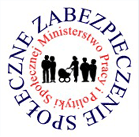 Ministerstwo Pracy i Polityki Społecznej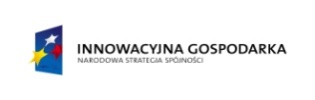 Projekt: Emp@tia - 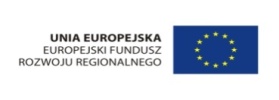 Opis Systemu - Fundusz Alimentacyjny  Załącznik Nr 2KODY Lokalizacji i NTS                                                      Opis Systemu - Fundusz Alimentacyjny  Załącznik Nr 2KODY Lokalizacji i NTS                                                      Opis Systemu - Fundusz Alimentacyjny  Załącznik Nr 2KODY Lokalizacji i NTS                                                      Wersja:1-021-02Autor:Data:3 września 2013 r.3 września 2013 r.Nr poziomuStruktura symboluNazwa jednostek poziomuLiczba jednostek1Kkraj12KWWwojewództwa163KWWRRpodregiony664KWWRRPPpowiaty i miasta na prawach powiatu314 + 665KWWRRPPGGGgminy, 
w tym jednostki w gminach miejskich będących miastami na prawach powiatu2.479
w tym 666KWWRRPPGGGFFoznaczenie obszaruFundusz Alimentacyjny: FA – Organ WłaściwyWF – WojewodaDF – Departament Polityki Rodzinnej MPiPSKod pozycji lokalizacjiKod lokalizacjiKod lokalizacjiNazwa lokalizacjiKod pozycji NTSKod NTSNazwa NTSData odData do10000000001000000000POLSKAPOLSKA10000000001000000000DFPOLSKA Ministerstwo20200000002020000000WOJ. DOLNOŚLĄSKIEWOJ. DOLNOŚLĄSKIE20200000002020000000WFWOJ. DOLNOŚLĄSKIE WojewodaWOJ. DOLNOŚLĄSKIE402010100040201010004502010145020101Powiat bolesławiecki50201010115020101011FABolesławiec (M)5502010101155020101011Bolesławiec (M)50201010225020101022FABolesławiec (W)5502010102255020101022Bolesławiec (W)50201010325020101032FAGromadka5502010103255020101032Gromadka50201010435020101043FANowogrodziec5502010104355020101043Nowogrodziec50201010525020101052FAOsiecznica5502010105255020101052Osiecznica50201010625020101062FAWarta Bolesławiecka5502010106255020101062Warta Bolesławiecka402010200040201020004502030245020302Powiat dzierżoniowski50201020115020102011FABielawa5502030201155020302011Bielawa50201020215020102021FADzierżoniów (M)5502030202155020302021Dzierżoniów (M)50201020525020102052FADzierżoniów (W)5502030205255020302052Dzierżoniów (W)50201020625020102062FAŁagiewniki5502030206255020302062Łagiewniki50201020735020102073FANiemcza5502030207355020302073Niemcza50201020315020102031FAPieszyce5502030203155020302031Pieszyce50201020415020102041FAPiława Górna5502030204155020302041Piława Górna402020300040202030004502020345020203Powiat głogowski50202030115020203011FAGłogów (M)5502020301155020203011Głogów (M)50202030225020203022FAGłogów (W)5502020302255020203022Głogów (W)50202030325020203032FAJerzmanowa5502020303255020203032Jerzmanowa50202030425020203042FAKotla5502020304255020203042Kotla50202030525020203052FAPęcław5502020305255020203052Pęcław50202030625020203062FAŻukowice5502020306255020203062Żukowice402020400040202040004502020445020204Powiat górowski50202040135020204013FAGóra5502020401355020204013Góra50202040225020204022FAJemielno5502020402255020204022Jemielno50202040325020204032FANiechlów5502020403255020204032Niechlów50202040435020204043FAWąsosz5502020404355020204043Wąsosz402010500040201050004502010545020105Powiat jaworski50201050235020105023FABolków5502010502355020105023Bolków50201050115020105011FAJawor5502010501155020105011Jawor50201050325020105032FAMęcinka5502010503255020105032Męcinka50201050425020105042FAMściwojów5502010504255020105042Mściwojów50201050525020105052FAPaszowice5502010505255020105052Paszowice50201050625020105062FAWądroże Wielkie5502010506255020105062Wądroże Wielkie402010600040201060004502010645020106Powiat jeleniogórski50201060525020106052FAJanowice Wielkie5502010605255020106052Janowice Wielkie50201060625020106062FAJeżów Sudecki5502010606255020106062Jeżów Sudecki50201060115020106011FAKarpacz5502010601155020106011Karpacz50201060215020106021FAKowary5502010602155020106021Kowary50201060725020106072FAMysłakowice5502010607255020106072Mysłakowice50201060315020106031FAPiechowice5502010603155020106031Piechowice50201060825020106082FAPodgórzyn5502010608255020106082Podgórzyn50201060925020106092FAStara Kamienica5502010609255020106092Stara Kamienica50201060415020106041FASzklarska Poręba5502010604155020106041Szklarska Poręba402010700040201070004502010745020107Powiat kamiennogórski50201070115020107011FAKamienna Góra (M)5502010701155020107011Kamienna Góra (M)50201070225020107022FAKamienna Góra (W)5502010702255020107022Kamienna Góra (W)50201070335020107033FALubawka5502010703355020107033Lubawka50201070425020107042FAMarciszów5502010704255020107042Marciszów402010800040201080004502030845020308Powiat kłodzki50201080635020108063FABystrzyca Kłodzka5502030806355020308063Bystrzyca Kłodzka50201080115020108011FADuszniki-Zdrój5502030801155020308011Duszniki-Zdrój50201080215020108021FAKłodzko (M)5502030802155020308021Kłodzko (M)50201080725020108072FAKłodzko (W)5502030807255020308072Kłodzko (W)50201080315020108031FAKudowa-Zdrój5502030803155020308031Kudowa-Zdrój50201080835020108083FALądek-Zdrój5502030808355020308083Lądek-Zdrój50201080925020108092FALewin Kłodzki5502030809255020308092Lewin Kłodzki50201081035020108103FAMiędzylesie5502030810355020308103Międzylesie50201080415020108041FANowa Ruda (M)5502030804155020308041Nowa Ruda (M)50201081125020108112FANowa Ruda (W)5502030811255020308112Nowa Ruda (W)50201080515020108051FAPolanica-Zdrój5502030805155020308051Polanica-Zdrój50201081235020108123FARadków5502030812355020308123Radków50201081335020108133FAStronie Śląskie5502030813355020308133Stronie Śląskie50201081435020108143FASzczytna5502030814355020308143Szczytna402020900040202090004502020945020209Powiat legnicki50202090115020209011FAChojnów (M)5502020901155020209011Chojnów (M)50202090225020209022FAChojnów (W)5502020902255020209022Chojnów (W)50202090325020209032FAKrotoszyce5502020903255020209032Krotoszyce50202090425020209042FAKunice5502020904255020209042Kunice50202090525020209052FALegnickie Pole5502020905255020209052Legnickie Pole50202090625020209062FAMiłkowice5502020906255020209062Miłkowice50202090735020209073FAProchowice5502020907355020209073Prochowice50202090825020209082FARuja5502020908255020209082Ruja402011000040201100004502011045020110Powiat lubański50201100335020110033FALeśna5502011003355020110033Leśna50201100115020110011FALubań (M)5502011001155020110011Lubań (M)50201100425020110042FALubań (W)5502011004255020110042Lubań (W)50201100525020110052FAOlszyna5502011005355020110053Olszyna50201100625020110062FAPlaterówka5502011006255020110062Platerówka50201100725020110072FASiekierczyn5502011007255020110072Siekierczyn50201100215020110021FAŚwieradów-Zdrój5502011002155020110021Świeradów-Zdrój402021100040202110004502021145020211Powiat lubiński50202110115020211011FALubin (M)5502021101155020211011Lubin (M)50202110225020211022FALubin (W)5502021102255020211022Lubin (W)50202110325020211032FARudna5502021103255020211032Rudna50202110435020211043FAŚcinawa5502021104355020211043Ścinawa402011200040201120004502011245020112Powiat lwówecki50201120135020112013FAGryfów Śląski5502011201355020112013Gryfów Śląski50201120235020112023FALubomierz5502011202355020112023Lubomierz50201120335020112033FALwówek Śląski5502011203355020112033Lwówek Śląski50201120435020112043FAMirsk5502011204355020112043Mirsk50201120535020112053FAWleń5502011205355020112053Wleń402016100040201610004502016145020161Powiat m. Jelenia Góra50201610115020161011FAM. Jelenia Góra5502016101155020161011M. Jelenia Góra402026200040202620004502026245020262Powiat m. Legnica50202620115020262011FAM. Legnica5502026201155020262011M. Legnica45020365004502036500Powiat  m. Wałbrzych4502036545020365Powiat  m. Wałbrzych01.01.201355020365015502036501FAM. Wałbrzych5502036501155020365011M. Wałbrzych01.01.2013402046400040204640004502056445020564Powiat m. Wrocław50204640115020464011FAM. Wrocław5502056401155020564011M. Wrocław402031300040203130004502041345020413Powiat milicki50203130125020313012FACieszków5502041301255020413012Cieszków50203130225020313022FAKrośnice5502041302255020413022Krośnice50203130335020313033FAMilicz5502041303355020413033Milicz402031400040203140004502041445020414Powiat oleśnicki50203140235020314023FABierutów5502041402355020414023Bierutów50203140325020314032FADobroszyce5502041403255020414032Dobroszyce50203140425020314042FADziadowa Kłoda5502041404255020414042Dziadowa Kłoda50203140535020314053FAMiędzybórz5502041405355020414053Międzybórz50203140115020314011FAOleśnica (M)5502041401155020414011Oleśnica (M)50203140625020314062FAOleśnica (W)5502041406255020414062Oleśnica (W)50203140735020314073FASyców5502041407355020414073Syców50203140835020314083FATwardogóra5502041408355020414083Twardogóra402031500040203150004502041545020415Powiat oławski50203150225020315022FADomaniów5502041502255020415022Domaniów50203150335020315033FAJelcz-Laskowice5502041503355020415033Jelcz-Laskowice50203150115020315011FAOława (M)5502041501155020415011Oława (M)50203150425020315042FAOława (W)5502041504255020415042Oława (W)402021600040202160004502021645020216Powiat polkowicki50202160135020216013FAChocianów5502021601355020216013Chocianów50202160225020216022FAGaworzyce5502021602255020216022Gaworzyce50202160325020216032FAGrębocice5502021603255020216032Grębocice50202160435020216043FAPolkowice5502021604355020216043Polkowice50202160535020216053FAPrzemków5502021605355020216053Przemków50202160625020216062FARadwanice5502021606255020216062Radwanice402011700040201170004502041745020417Powiat strzeliński50201170125020117012FABorów5502041701255020417012Borów50201170225020117022FAKondratowice5502041702255020417022Kondratowice50201170325020117032FAPrzeworno5502041703255020417032Przeworno50201170435020117043FAStrzelin5502041704355020417043Strzelin50201170535020117053FAWiązów5502041705355020417053Wiązów402031800040203180004502041845020418Powiat średzki50203180125020318012FAKostomłoty5502041801255020418012Kostomłoty50203180225020318022FAMalczyce5502041802255020418022Malczyce50203180325020318032FAMiękinia5502041803255020418032Miękinia50203180435020318043FAŚroda Śląska5502041804355020418043Środa Śląska50203180525020318052FAUdanin5502041805255020418052Udanin402011900040201190004502031945020319Powiat świdnicki50201190325020119032FADobromierz5502031903255020319032Dobromierz50201190435020119043FAJaworzyna Śląska5502031904355020319043Jaworzyna Śląska50201190525020119052FAMarcinowice5502031905255020319052Marcinowice50201190635020119063FAStrzegom5502031906355020319063Strzegom50201190115020119011FAŚwidnica (M)5502031901155020319011Świdnica (M)50201190725020119072FAŚwidnica (W)5502031907255020319072Świdnica (W)50201190215020119021FAŚwiebodzice5502031902155020319021Świebodzice50201190835020119083FAŻarów5502031908355020319083Żarów402032000040203200004502042045020420Powiat trzebnicki50203200135020320013FAOborniki Śląskie5502042001355020420013Oborniki Śląskie50203200235020320023FAPrusice5502042002355020420023Prusice50203200335020320033FATrzebnica5502042003355020420033Trzebnica50203200425020320042FAWisznia Mała5502042004255020420042Wisznia Mała50203200525020320052FAZawonia5502042005255020420052Zawonia50203200635020320063FAŻmigród5502042006355020420063Żmigród402012100040201210004502032145020321Powiat wałbrzyski50201210115020121011FABoguszów-Gorce5502032101155020321011Boguszów-Gorce50201210425020121042FACzarny Bór5502032104255020321042Czarny Bór50201210535020121053FAGłuszyca5502032105355020321053Głuszyca50201210215020121021FAJedlina-Zdrój5502032102155020321021Jedlina-Zdrój50201210635020121063FAMieroszów5502032106355020321063Mieroszów50201210725020121072FAStare Bogaczowice5502032107255020321072Stare Bogaczowice50201210315020121031FASzczawno-Zdrój5502032103155020321031Szczawno-Zdrój50201210825020121082FAWalim5502032108255020321082Walim50201210915020121091FAWałbrzych5502032109155020321091Wałbrzych 31.12.2012402022200040202220004502042245020422Powiat wołowski50202220135020222013FABrzeg Dolny5502042201355020422013Brzeg Dolny50202220225020222022FAWińsko5502042202255020422022Wińsko50202220335020222033FAWołów5502042203355020422033Wołów402032300040203230004502042345020423Powiat wrocławski50203230125020323012FACzernica5502042301255020423012Czernica50203230225020323022FADługołęka5502042302255020423022Długołęka50203230325020323032FAJordanów Śląski5502042303255020423032Jordanów Śląski50203230435020323043FAKąty Wrocławskie5502042304355020423043Kąty Wrocławskie50203230525020323052FAKobierzyce5502042305255020423052Kobierzyce50203230625020323062FAMietków5502042306255020423062Mietków50203230735020323073FASobótka5502042307355020423073Sobótka50203230835020323083FAŚwięta Katarzyna5502042308355020423083Siechnice01/201050203230925020323092FAŻórawina5502042309255020423092Żórawina402012400040201240004502032445020324Powiat ząbkowicki50201240135020124013FABardo5502032401355020324013Bardo50201240225020124022FACiepłowody5502032402255020324022Ciepłowody50201240325020124032FAKamieniec Ząbkowicki5502032403255020324032Kamieniec Ząbkowicki50201240425020124042FAStoszowice5502032404255020324042Stoszowice50201240535020124053FAZąbkowice Śląskie5502032405355020324053Ząbkowice Śląskie50201240635020124063FAZiębice5502032406355020324063Ziębice50201240735020124073FAZłoty Stok5502032407355020324073Złoty Stok402012500040201250004502012545020125Powiat zgorzelecki50201250335020125033FABogatynia5502012503355020125033Bogatynia50201250435020125043FAPieńsk5502012504355020125043Pieńsk50201250525020125052FASulików5502012505255020125052Sulików50201250635020125063FAWęgliniec5502012506355020125063Węgliniec50201250115020125011FAZawidów5502012501155020125011Zawidów50201250215020125021FAZgorzelec (M)5502012502155020125021Zgorzelec (M)50201250725020125072FAZgorzelec (W)5502012507255020125072Zgorzelec (W)402012600040201260004502012645020126Powiat złotoryjski50201260325020126032FAPielgrzymka5502012603255020126032Pielgrzymka50201260435020126043FAŚwierzawa5502012604355020126043Świerzawa50201260115020126011FAWojcieszów5502012601155020126011Wojcieszów50201260525020126052FAZagrodno5502012605255020126052Zagrodno50201260215020126021FAZłotoryja (M)5502012602155020126021Złotoryja (M)50201260625020126062FAZłotoryja (W)5502012606255020126062Złotoryja (W)20400000002040000000WOJ. KUJAWSKO-POMORSKIEWOJ. KUJAWSKO-POMORSKIE20400000002040000000WFWOJ. KUJAWSKO-POMORSKIE WojewodaWOJ. KUJAWSKO-POMORSKIE404060100040406010004604080146040801Powiat aleksandrowski50406010115040601011FAAleksandrów Kujawski (M)5604080101156040801011Aleksandrów Kujawski (M)50406010425040601042FAAleksandrów Kujawski (W)5604080104256040801042Aleksandrów Kujawski (W)50406010525040601052FABądkowo5604080105256040801052Bądkowo50406010215040601021FACiechocinek5604080102156040801021Ciechocinek50406010625040601062FAKoneck5604080106256040801062Koneck50406010315040601031FANieszawa5604080103156040801031Nieszawa50406010725040601072FARaciążek5604080107256040801072Raciążek50406010825040601082FAWaganiec5604080108256040801082Waganiec50406010925040601092FAZakrzewo5604080109256040801092Zakrzewo404060200040406020004604070246040702Powiat brodnicki50406020625040602062FABartniczka5604070206256040702062Bartniczka50406020225040602022FABobrowo5604070202256040702022Bobrowo50406020115040602011FABrodnica (M)5604070201156040702011Brodnica (M)50406020325040602032FABrodnica (W)5604070203256040702032Brodnica (W)50406020425040602042FABrzozie5604070204256040702042Brzozie50406020535040602053FAGórzno5604070205356040702053Górzno50406020735040602073FAJabłonowo Pomorskie5604070207356040702073Jabłonowo Pomorskie50406020825040602082FAOsiek5604070208256040702082Osiek50406020925040602092FAŚwiedziebnia5604070209256040702092Świedziebnia50406021025040602102FAZbiczno5604070210256040702102Zbiczno404050300040405030004604060346040603Powiat bydgoski50405030125040503012FABiałe Błota5604060301256040603012Białe Błota50405030225040503022FADąbrowa Chełmińska5604060302256040603022Dąbrowa Chełmińska50405030325040503032FADobrcz5604060303256040603032Dobrcz50405030435040503043FAKoronowo5604060304356040603043Koronowo50405030525040503052FANowa Wieś Wielka5604060305256040603052Nowa Wieś Wielka50405030625040503062FAOsielsko5604060306256040603062Osielsko50405030725040503072FASicienko5604060307256040603072Sicienko50405030835040503083FASolec Kujawski5604060308356040603083Solec Kujawski404060400040406040004604070446040704Powiat chełmiński50406040115040604011FAChełmno (M)5604070401156040704011Chełmno (M)50406040225040604022FAChełmno (W)5604070402256040704022Chełmno (W)50406040325040604032FAKijewo Królewskie5604070403256040704032Kijewo Królewskie50406040425040604042FALisewo5604070404256040704042Lisewo50406040525040604052FAPapowo Biskupie5604070405256040704052Papowo Biskupie50406040625040604062FAStolno5604070406256040704062Stolno50406040725040604072FAUnisław5604070407256040704072Unisław404060500040406050004604070546040705Powiat golubsko-dobrzyński50406050225040605022FACiechocin5604070502256040705022Ciechocin50406050115040605011FAGolub-Dobrzyń (M)5604070501156040705011Golub-Dobrzyń (M)50406050325040605032FAGolub-Dobrzyń (W)5604070503256040705032Golub-Dobrzyń (W)50406050435040605043FAKowalewo Pomorskie5604070504356040705043Kowalewo Pomorskie50406050525040605052FARadomin5604070505256040705052Radomin50406050625040605062FAZbójno5604070506256040705062Zbójno404060600040406060004604070646040706Powiat grudziądzki50406060125040606012FAGrudziądz5604070601256040706012Grudziądz50406060225040606022FAGruta5604070602256040706022Gruta50406060335040606033FAŁasin5604070603356040706033Łasin50406060435040606043FARadzyń Chełmiński5604070604356040706043Radzyń Chełmiński50406060525040606052FARogóźno5604070605256040706052Rogóźno50406060625040606062FAŚwiecie nad Osą5604070606256040706062Świecie nad Osą404050700040405070004604080746040807Powiat inowrocławski50405070225040507022FADąbrowa Biskupia5604080702256040807022Dąbrowa Biskupia50405070335040507033FAGniewkowo5604080703356040807033Gniewkowo50405070115040507011FAInowrocław (M)5604080701156040807011Inowrocław (M)50405070425040507042FAInowrocław (W)5604080704256040807042Inowrocław (W)50405070535040507053FAJanikowo5604080705356040807053Janikowo50405070635040507063FAKruszwica5604080706356040807063Kruszwica50405070735040507073FAPakość5604080707356040807073Pakość50405070825040507082FARojewo5604080708256040807082Rojewo50405070925040507092FAZłotniki Kujawskie5604080709256040807092Złotniki Kujawskie404060800040406080004604080846040808Powiat lipnowski50406080225040608022FABobrowniki5604080802256040808022Bobrowniki50406080325040608032FAChrostkowo5604080803256040808032Chrostkowo50406080435040608043FADobrzyń nad Wisłą5604080804356040808043Dobrzyń nad Wisłą50406080525040608052FAKikół5604080805256040808052Kikół50406080115040608011FALipno (M)5604080801156040808011Lipno (M)50406080625040608062FALipno (W)5604080806256040808062Lipno (W)50406080735040608073FASkępe5604080807356040808073Skępe50406080825040608082FATłuchowo5604080808256040808082Tłuchowo50406080925040608092FAWielgie5604080809256040808092Wielgie404056100040405610004604066146040661Powiat m. Bydgoszcz50405610115040561011FAM. Bydgoszcz5604066101156040661011M. Bydgoszcz404066200040406620004604076246040762Powiat m. Grudziądz50406620115040662011FAM. Grudziądz5604076201156040762011M. Grudziądz404066300040406630004604066346040663Powiat m. Toruń50406630115040663011FAM. Toruń5604066301156040663011M. Toruń404066400040406640004604086446040864Powiat m. Włocławek50406640115040664011FAM. Włocławek5604086401156040864011M. Włocławek404050900040405090004604080946040809Powiat mogileński50405090125040509012FADąbrowa5604080901256040809012Dąbrowa50405090225040509022FAJeziora Wielkie5604080902256040809022Jeziora Wielkie50405090335040509033FAMogilno5604080903356040809033Mogilno50405090435040509043FAStrzelno5604080904356040809043Strzelno404051000040405100004604081046040810Powiat nakielski50405100135040510013FAKcynia5604081001356040810013Kcynia50405100235040510023FAMrocza5604081002356040810023Mrocza50405100335040510033FANakło nad Notecią5604081003356040810033Nakło nad Notecią50405100425040510042FASadki5604081004256040810042Sadki50405100535040510053FASzubin5604081005356040810053Szubin404061100040406110004604081146040811Powiat radziejowski50406110225040611022FABytoń5604081102256040811022Bytoń50406110325040611032FADobre5604081103256040811032Dobre50406110425040611042FAOsięciny5604081104256040811042Osięciny50406110535040611053FAPiotrków Kujawski5604081105356040811053Piotrków Kujawski50406110115040611011FARadziejów (M)5604081101156040811011Radziejów (M)50406110625040611062FARadziejów (W)5604081106256040811062Radziejów (W)50406110725040611072FATopólka5604081107256040811072Topólka404061200040406120004604081246040812Powiat rypiński50406120225040612022FABrzuze5604081202256040812022Brzuze50406120325040612032FARogowo5604081203256040812032Rogowo50406120115040612011FARypin (M)5604081201156040812011Rypin (M)50406120425040612042FARypin (W)5604081204256040812042Rypin (W)50406120525040612052FASkrwilno5604081205256040812052Skrwilno50406120625040612062FAWąpielsk5604081206256040812062Wąpielsk404051300040405130004604071346040713Powiat sępoleński50405130135040513013FAKamień Krajeński5604071301356040713013Kamień Krajeński50405130235040513023FASępólno Krajeńskie5604071302356040713023Sępólno Krajeńskie50405130325040513032FASośno5604071303256040713032Sośno50405130435040513043FAWięcbork5604071304356040713043Więcbork404051400040405140004604071446040714Powiat świecki50405140125040514012FABukowiec5604071401256040714012Bukowiec50405140225040514022FADragacz5604071402256040714022Dragacz50405140325040514032FADrzycim5604071403256040714032Drzycim50405140425040514042FAJeżewo5604071404256040714042Jeżewo50405140525040514052FALniano5604071405256040714052Lniano50405140635040514063FANowe5604071406356040714063Nowe50405140725040514072FAOsie5604071407256040714072Osie50405140825040514082FAPruszcz5604071408256040714082Pruszcz50405140935040514093FAŚwiecie5604071409356040714093Świecie50405141025040514102FAŚwiekatowo5604071410256040714102Świekatowo50405141125040514112FAWarlubie5604071411256040714112Warlubie404061500040406150004604061546040615Powiat toruński50406150115040615011FAChełmża (M)5604061501156040615011Chełmża (M)50406150225040615022FAChełmża (W)5604061502256040615022Chełmża (W)50406150325040615032FACzernikowo5604061503256040615032Czernikowo50406150425040615042FALubicz5604061504256040615042Lubicz50406150525040615052FAŁubianka5604061505256040615052Łubianka50406150625040615062FAŁysomice5604061506256040615062Łysomice50406150725040615072FAObrowo5604061507256040615072Obrowo50406150825040615082FAWielka Nieszawka5604061508256040615082Wielka Nieszawka50406150925040615092FAZławieś Wielka5604061509256040615092Zławieś Wielka404051600040405160004604071646040716Powiat tucholski50405160125040516012FACekcyn5604071601256040716012Cekcyn50405160225040516022FAGostycyn5604071602256040716022Gostycyn50405160325040516032FAKęsowo5604071603256040716032Kęsowo50405160425040516042FALubiewo5604071604256040716042Lubiewo50405160525040516052FAŚliwice5604071605256040716052Śliwice50405160635040516063FATuchola5604071606356040716063Tuchola404061700040406170004604071746040717Powiat wąbrzeski50406170225040617022FADębowa Łąka5604071702256040717022Dębowa Łąka50406170325040617032FAKsiążki5604071703256040717032Książki50406170425040617042FAPłużnica5604071704256040717042Płużnica50406170115040617011FAWąbrzeźno (M)5604071701156040717011Wąbrzeźno (M)50406170525040617052FAWąbrzeźno (W)5604071705256040717052Wąbrzeźno (W)404061800040406180004604081846040818Powiat włocławski50406180225040618022FABaruchowo5604081802256040818022Baruchowo50406180325040618032FABoniewo5604081803256040818032Boniewo50406180435040618043FABrześć Kujawski5604081804356040818043Brześć Kujawski50406180525040618052FAChoceń5604081805256040818052Choceń50406180635040618063FAChodecz5604081806356040818063Chodecz50406180725040618072FAFabianki5604081807256040818072Fabianki50406180835040618083FAIzbica Kujawska5604081808356040818083Izbica Kujawska50406180115040618011FAKowal (M)5604081801156040818011Kowal (M)50406180925040618092FAKowal (W)5604081809256040818092Kowal (W)50406181025040618102FALubanie5604081810256040818102Lubanie50406181135040618113FALubień Kujawski5604081811356040818113Lubień Kujawski50406181235040618123FALubraniec5604081812356040818123Lubraniec50406181325040618132FAWłocławek5604081813256040818132Włocławek404051900040405190004604081946040819Powiat żniński50405190135040519013FABarcin5604081901356040819013Barcin50405190225040519022FAGąsawa5604081902256040819022Gąsawa50405190335040519033FAJanowiec Wielkopolski5604081903356040819033Janowiec Wielkopolski50405190435040519043FAŁabiszyn5604081904356040819043Łabiszyn50405190525040519052FARogowo5604081905256040819052Rogowo50405190635040519063FAŻnin5604081906356040819063Żnin20600000002060000000WOJ. LUBELSKIEWOJ. LUBELSKIE20600000002060000000WFWOJ. LUBELSKIE WojewodaWOJ. LUBELSKIE406070100040607010004306090143060901Powiat bialski50607010325060701032FABiała Podlaska5306090103253060901032Biała Podlaska50607010425060701042FADrelów5306090104253060901042Drelów50607010525060701052FAJanów Podlaski5306090105253060901052Janów Podlaski50607010625060701062FAKodeń5306090106253060901062Kodeń50607010725060701072FAKonstantynów5306090107253060901072Konstantynów50607010825060701082FALeśna Podlaska5306090108253060901082Leśna Podlaska50607010925060701092FAŁomazy5306090109253060901092Łomazy50607010115060701011FAMiędzyrzec Podlaski (M)5306090101153060901011Międzyrzec Podlaski (M)50607011025060701102FAMiędzyrzec Podlaski (W)5306090110253060901102Międzyrzec Podlaski (W)50607011125060701112FAPiszczac5306090111253060901112Piszczac50607011225060701122FARokitno5306090112253060901122Rokitno50607011325060701132FARossosz5306090113253060901132Rossosz50607011425060701142FASławatycze5306090114253060901142Sławatycze50607011525060701152FASosnówka5306090115253060901152Sosnówka50607010215060701021FATerespol (M)5306090102153060901021Terespol (M)50607011625060701162FATerespol (W)5306090116253060901162Terespol (W)50607011725060701172FATuczna5306090117253060901172Tuczna50607011825060701182FAWisznice5306090118253060901182Wisznice50607011925060701192FAZalesie5306090119253060901192Zalesie406080200040608020004306100243061002Powiat biłgorajski50608020225060802022FAAleksandrów5306100202253061002022Aleksandrów50608020115060802011FABiłgoraj (M)5306100201153061002011Biłgoraj (M)50608020325060802032FABiłgoraj (W)5306100203253061002032Biłgoraj (W)50608020425060802042FABiszcza5306100204253061002042Biszcza50608020535060802053FAFrampol5306100205353061002053Frampol50608020625060802062FAGoraj5306100206253061002062Goraj50608020735060802073FAJózefów5306100207353061002073Józefów50608020825060802082FAKsiężpol5306100208253061002082Księżpol50608020925060802092FAŁukowa5306100209253061002092Łukowa50608021025060802102FAObsza5306100210253061002102Obsza50608021125060802112FAPotok Górny5306100211253061002112Potok Górny50608021235060802123FATarnogród5306100212353061002123Tarnogród50608021325060802132FATereszpol5306100213253061002132Tereszpol50608021425060802142FATurobin5306100214253061002142Turobin406080300040608030004306100343061003Powiat chełmski50608030225060803022FABiałopole5306100302253061003022Białopole50608030325060803032FAChełm5306100303253061003032Chełm50608030425060803042FADorohusk5306100304253061003042Dorohusk50608030525060803052FADubienka5306100305253061003052Dubienka50608030625060803062FAKamień5306100306253061003062Kamień50608030725060803072FALeśniowice5306100307253061003072Leśniowice50608060825060806082FARejowiec5306100315253061003152Rejowiec50608030115060803011FARejowiec Fabryczny (M)5306100301153061003011Rejowiec Fabryczny (M)50608030825060803082FARejowiec Fabryczny (W)5306100308253061003082Rejowiec Fabryczny (W)50608030925060803092FARuda-Huta5306100309253061003092Ruda-Huta50608031025060803102FASawin5306100310253061003102Sawin50608031125060803112FASiedliszcze5306100311253061003112Siedliszcze50608031225060803122FAWierzbica5306100312253061003122Wierzbica50608031325060803132FAWojsławice5306100313253061003132Wojsławice50608031425060803142FAŻmudź5306100314253061003142Żmudź406080400040608040004306100443061004Powiat hrubieszowski50608040225060804022FADołhobyczów5306100402253061004022Dołhobyczów50608040325060804032FAHorodło5306100403253061004032Horodło50608040115060804011FAHrubieszów (M)5306100401153061004011Hrubieszów (M)50608040425060804042FAHrubieszów (W)5306100404253061004042Hrubieszów (W)50608040525060804052FAMircze5306100405253061004052Mircze50608040625060804062FATrzeszczany5306100406253061004062Trzeszczany50608040725060804072FAUchanie5306100407253061004072Uchanie50608040825060804082FAWerbkowice5306100408253061004082Werbkowice406090500040609050004306120543061205Powiat janowski50609050125060905012FABatorz5306120501253061205012Batorz50609050225060905022FAChrzanów5306120502253061205022Chrzanów50609050325060905032FADzwola5306120503253061205032Dzwola50609050425060905042FAGodziszów5306120504253061205042Godziszów50609050535060905053FAJanów Lubelski5306120505353061205053Janów Lubelski50609050625060905062FAModliborzyce5306120506253061205062Modliborzyce50609050725060905072FAPotok Wielki5306120507253061205072Potok Wielki406080600040608060004306100643061006Powiat krasnostawski50609170625060917062FAFajsławice5306100602253061006022Fajsławice01/201050608060325060806032FAGorzków5306100603253061006032Gorzków50608060425060806042FAIzbica5306100604253061006042Izbica50608060115060806011FAKrasnystaw (M)5306100601153061006011Krasnystaw (M)50608060525060806052FAKrasnystaw (W)5306100605253061006052Krasnystaw (W)50608060625060806062FAKraśniczyn5306100606253061006062Kraśniczyn50608060725060806072FAŁopiennik Górny5306100607253061006072Łopiennik Górny50608060925060806092FARudnik5306100609253061006092Rudnik50608061025060806102FASiennica Różana5306100610253061006102Siennica Różana50608061125060806112FAŻółkiewka5306100611253061006112Żółkiewka406090700040609070004306120743061207Powiat kraśnicki50609070235060907023FAAnnopol5306120702353061207023Annopol50609070325060907032FADzierzkowice5306120703253061207032Dzierzkowice50609070425060907042FAGościeradów5306120704253061207042Gościeradów50609070115060907011FAKraśnik (M)5306120701153061207011Kraśnik (M)50609070525060907052FAKraśnik (W)5306120705253061207052Kraśnik (W)50609070625060907062FASzastarka5306120706253061207062Szastarka50609070725060907072FATrzydnik Duży5306120707253061207072Trzydnik Duży50609070825060907082FAUrzędów5306120708253061207082Urzędów50609070925060907092FAWilkołaz5306120709253061207092Wilkołaz50609071025060907102FAZakrzówek5306120710253061207102Zakrzówek406090800040609080004306110843061108Powiat lubartowski50609080225060908022FAAbramów5306110802253061108022Abramów50609080325060908032FAFirlej5306110803253061108032Firlej50609080425060908042FAJeziorzany5306110804253061108042Jeziorzany50609080525060908052FAKamionka5306110805253061108052Kamionka50609080635060908063FAKock5306110806353061108063Kock50609080115060908011FALubartów (M)5306110801153061108011Lubartów (M)50609080725060908072FALubartów (W)5306110807253061108072Lubartów (W)50609080825060908082FAMichów5306110808253061108082Michów50609080925060908092FANiedźwiada5306110809253061108092Niedźwiada50609081035060908103FAOstrów Lubelski5306110810353061108103Ostrów Lubelski50609081125060908112FAOstrówek5306110811253061108112Ostrówek50609081225060908122FASerniki5306110812253061108122Serniki50609081325060908132FAUścimów5306110813253061108132Uścimów406090900040609090004306110943061109Powiat lubelski50609090135060909013FABełżyce5306110901353061109013Bełżyce50609090225060909022FABorzechów5306110902253061109022Borzechów50609090335060909033FABychawa5306110903353061109033Bychawa50609090425060909042FAGarbów5306110904253061109042Garbów50609090525060909052FAGłusk5306110905253061109052Głusk50609090625060909062FAJabłonna5306110906253061109062Jabłonna50609090725060909072FAJastków5306110907253061109072Jastków50609090825060909082FAKonopnica5306110908253061109082Konopnica50609090925060909092FAKrzczonów5306110909253061109092Krzczonów50609091025060909102FANiedrzwica Duża5306110910253061109102Niedrzwica Duża50609091125060909112FANiemce5306110911253061109112Niemce50609091225060909122FAStrzyżewice5306110912253061109122Strzyżewice50609091325060909132FAWojciechów5306110913253061109132Wojciechów50609091425060909142FAWólka5306110914253061109142Wólka50609091525060909152FAWysokie5306110915253061109152Wysokie50609091625060909162FAZakrzew5306110916253061109162Zakrzew406091000040609100004306111043061110Powiat łęczyński50609100125060910012FACyców5306111001253061110012Cyców50609100225060910022FALudwin5306111002253061110022Ludwin50609100335060910033FAŁęczna5306111003353061110033Łęczna50609100425060910042FAMilejów5306111004253061110042Milejów50609100525060910052FAPuchaczów5306111005253061110052Puchaczów50609100625060910062FASpiczyn5306111006253061110062Spiczyn406091100040609110004306121143061211Powiat łukowski50609110325060911032FAAdamów5306121103253061211032Adamów50609110425060911042FAKrzywda5306121104253061211042Krzywda50609110115060911011FAŁuków (M)5306121101153061211011Łuków (M)50609110525060911052FAŁuków (W)5306121105253061211052Łuków (W)50609110625060911062FASerokomla5306121106253061211062Serokomla50609110725060911072FAStanin5306121107253061211072Stanin50609110215060911021FAStoczek Łukowski (M)5306121102153061211021Stoczek Łukowski (M)50609110825060911082FAStoczek Łukowski (W)5306121108253061211082Stoczek Łukowski (W)50609110925060911092FATrzebieszów5306121109253061211092Trzebieszów50609111025060911102FAWojcieszków5306121110253061211102Wojcieszków50609111125060911112FAWola Mysłowska5306121111253061211112Wola Mysłowska406076100040607610004306096143060961Powiat m. Biała Podlaska50607610115060761011FAM. Biała Podlaska5306096101153060961011M. Biała Podlaska406086200040608620004306106243061062Powiat m. Chełm50608620115060862011FAM. Chełm5306106201153061062011M. Chełm406096300040609630004306116343061163Powiat m. Lublin50609630115060963011FAM. Lublin5306116301153061163011M. Lublin406086400040608640004306106443061064Powiat m. Zamość50608640115060864011FAM. Zamość5306106401153061064011M. Zamość406091200040609120004306121243061212Powiat opolski50609120125060912012FAChodel5306121201253061212012Chodel50609120225060912022FAJózefów nad Wisłą5306121202253061212022Józefów nad Wisłą50609120325060912032FAKarczmiska5306121203253061212032Karczmiska50609120425060912042FAŁaziska5306121204253061212042Łaziska50609120535060912053FAOpole Lubelskie5306121205353061212053Opole Lubelskie50609120635060912063FAPoniatowa5306121206353061212063Poniatowa50609120725060912072FAWilków5306121207253061212072Wilków406071300040607130004306091343060913Powiat parczewski50607130125060713012FADębowa Kłoda5306091301253060913012Dębowa Kłoda50607130225060713022FAJabłoń5306091302253060913022Jabłoń50607130325060713032FAMilanów5306091303253060913032Milanów50607130435060713043FAParczew5306091304353060913043Parczew50607130525060713052FAPodedwórze5306091305253060913052Podedwórze50607130625060713062FASiemień5306091306253060913062Siemień50607130725060713072FASosnowica5306091307253060913072Sosnowica406091400040609140004306121443061214Powiat puławski50609140225060914022FABaranów5306121402253061214022Baranów50609140325060914032FAJanowiec5306121403253061214032Janowiec50609140435060914043FAKazimierz Dolny5306121404353061214043Kazimierz Dolny50609140525060914052FAKońskowola5306121405253061214052Końskowola50609140625060914062FAKurów5306121406253061214062Kurów50609140725060914072FAMarkuszów5306121407253061214072Markuszów50609140835060914083FANałęczów5306121408353061214083Nałęczów50609140115060914011FAPuławy (M)5306121401153061214011Puławy (M)50609140925060914092FAPuławy (W)5306121409253061214092Puławy (W)50609141025060914102FAWąwolnica5306121410253061214102Wąwolnica50609141125060914112FAŻyrzyn5306121411253061214112Żyrzyn406071500040607150004306091543060915Powiat radzyński50607150225060715022FABorki5306091502253060915022Borki50607150325060715032FACzemierniki5306091503253060915032Czemierniki50607150425060715042FAKąkolewnica Wschodnia5306091504253060915042Kąkolewnica Wschodnia 31.12.2010Z0607150425060715042FAKąkolewnica5306091504253060915042Kąkolewnica01.01.201150607150525060715052FAKomarówka Podlaska5306091505253060915052Komarówka Podlaska50607150115060715011FARadzyń Podlaski (M)5306091501153060915011Radzyń Podlaski (M)50607150625060715062FARadzyń Podlaski (W)5306091506253060915062Radzyń Podlaski (W)50607150725060715072FAUlan-Majorat5306091507253060915072Ulan-Majorat50607150825060715082FAWohyń5306091508253060915082Wohyń406091600040609160004306121643061216Powiat rycki50609160115060916011FADęblin5306121601153061216011Dęblin50609160225060916022FAKłoczew5306121602253061216022Kłoczew50609160325060916032FANowodwór5306121603253061216032Nowodwór50609160435060916043FARyki5306121604353061216043Ryki50609160525060916052FAStężyca5306121605253061216052Stężyca50609160625060916062FAUłęż5306121606253061216062Ułęż406091700040609170004306111743061117Powiat świdnicki50609170225060917022FAMełgiew5306111702253061117022Mełgiew50609170335060917033FAPiaski5306111703353061117033Piaski50609170425060917042FARybczewice5306111704253061117042Rybczewice50609170115060917011FAŚwidnik5306111701153061117011Świdnik50609170525060917052FATrawniki5306111705253061117052Trawniki406081800040608180004306101843061018Powiat tomaszowski50608180225060818022FABełżec5306101802253061018022Bełżec50608180325060818032FAJarczów5306101803253061018032Jarczów50608180425060818042FAKrynice5306101804253061018042Krynice50608180525060818052FALubycza Królewska5306101805253061018052Lubycza Królewska50608180625060818062FAŁaszczów5306101806353061018063Łaszczów01/201050608180725060818072FARachanie5306101807253061018072Rachanie50608180825060818082FASusiec5306101808253061018082Susiec50608180925060818092FATarnawatka5306101809253061018092Tarnawatka50608181025060818102FATelatyn5306101810253061018102Telatyn50608180115060818011FATomaszów Lubelski (M)5306101801153061018011Tomaszów Lubelski (M)50608181125060818112FATomaszów Lubelski (W)5306101811253061018112Tomaszów Lubelski (W)50608181235060818123FATyszowce5306101812353061018123Tyszowce50608181325060818132FAUlhówek5306101813253061018132Ulhówek406071900040607190004306091943060919Powiat włodawski50607190225060719022FAHanna5306091902253060919022Hanna50607190325060719032FAHańsk5306091903253060919032Hańsk50607190425060719042FAStary Brus5306091904253060919042Stary Brus50607190525060719052FAUrszulin5306091905253060919052Urszulin50607190115060719011FAWłodawa (M)5306091901153060919011Włodawa (M)50607190625060719062FAWłodawa (W)5306091906253060919062Włodawa (W)50607190725060719072FAWola Uhruska5306091907253060919072Wola Uhruska50607190825060719082FAWyryki5306091908253060919082Wyryki406082000040608200004306102043061020Powiat zamojski50608200125060820012FAAdamów5306102001253061020012Adamów50608200225060820022FAGrabowiec5306102002253061020022Grabowiec50608200325060820032FAKomarów-Osada5306102003253061020032Komarów-Osada50608200435060820043FAKrasnobród5306102004353061020043Krasnobród50608200525060820052FAŁabunie5306102005253061020052Łabunie50608200625060820062FAMiączyn5306102006253061020062Miączyn50608200725060820072FANielisz5306102007253061020072Nielisz50608200825060820082FARadecznica5306102008253061020082Radecznica50608200925060820092FASitno5306102009253061020092Sitno50608201025060820102FASkierbieszów5306102010253061020102Skierbieszów50608201125060820112FAStary Zamość5306102011253061020112Stary Zamość50608201225060820122FASułów5306102012253061020122Sułów50608201335060820133FASzczebrzeszyn5306102013353061020133Szczebrzeszyn50608201425060820142FAZamość5306102014253061020142Zamość50608201535060820153FAZwierzyniec5306102015353061020153Zwierzyniec20800000002080000000WOJ. LUBUSKIEWOJ. LUBUSKIE20800000002080000000WFWOJ. LUBUSKIE WojewodaWOJ. LUBUSKIE408100100040810010004408130144081301Powiat gorzowski50810010225081001022FABogdaniec5408130102254081301022Bogdaniec50810010325081001032FADeszczno5408130103254081301032Deszczno50810010425081001042FAKłodawa5408130104254081301042Kłodawa50810010115081001011FAKostrzyn nad Odrą5408130101154081301011Kostrzyn nad Odrą50810010525081001052FALubiszyn5408130105254081301052Lubiszyn50810010625081001062FASantok5408130106254081301062Santok50810010735081001073FAWitnica5408130107354081301073Witnica408110200040811020004408140244081402Powiat krośnieński50811020225081102022FABobrowice5408140202254081402022Bobrowice50811020325081102032FABytnica5408140203254081402032Bytnica50811020425081102042FADąbie5408140204254081402042Dąbie50811020115081102011FAGubin (M)5408140201154081402011Gubin (M)50811020525081102052FAGubin (W)5408140205254081402052Gubin (W)50811020635081102063FAKrosno Odrzańskie5408140206354081402063Krosno Odrzańskie50811020725081102072FAMaszewo5408140207254081402072Maszewo408106100040810610004408136144081361Powiat m. Gorzów Wielkopolski50810610115081061011FAM. Gorzów Wielkopolski5408136101154081361011M. Gorzów Wielkopolski408116200040811620004408146244081462Powiat m. Zielona Góra50811620115081162011FAM. Zielona Góra5408146201154081462011M. Zielona Góra408100300040810030004408130344081303Powiat międzyrzecki50810030125081003012FABledzew5408130301254081303012Bledzew50810030235081003023FAMiędzyrzecz5408130302354081303023Międzyrzecz50810030325081003032FAPrzytoczna5408130303254081303032Przytoczna50810030425081003042FAPszczew5408130304254081303042Pszczew50810030535081003053FASkwierzyna5408130305354081303053Skwierzyna50810030635081003063FATrzciel5408130306354081303063Trzciel408110400040811040004408140444081404Powiat nowosolski50811040235081104023FABytom Odrzański5408140402354081404023Bytom Odrzański50811040325081104032FAKolsko5408140403254081404032Kolsko50811040435081104043FAKożuchów5408140404354081404043Kożuchów50811040115081104011FANowa Sól (M)5408140401154081404011Nowa Sól (M)50811040525081104052FANowa Sól (W)5408140405254081404052Nowa Sól (W)50811040635081104063FANowe Miasteczko5408140406354081404063Nowe Miasteczko50811040725081104072FAOtyń5408140407254081404072Otyń50811040825081104082FASiedlisko5408140408254081404082Siedlisko408100500040810050004408130544081305Powiat słubicki50810050135081005013FACybinka5408130501354081305013Cybinka50810050225081005022FAGórzyca5408130502254081305022Górzyca50810050335081005033FAOśno Lubuskie5408130503354081305033Ośno Lubuskie50810050435081005043FARzepin5408130504354081305043Rzepin50810050535081005053FASłubice5408130505354081305053Słubice408100600040810060004408130644081306Powiat strzelecko-drezdenecki50810060135081006013FADobiegniew5408130601354081306013Dobiegniew50810060235081006023FADrezdenko5408130602354081306023Drezdenko50810060325081006032FAStare Kurowo5408130603254081306032Stare Kurowo50810060435081006043FAStrzelce Krajeńskie5408130604354081306043Strzelce Krajeńskie50810060525081006052FAZwierzyn5408130605254081306052Zwierzyn408100700040810070004408130744081307Powiat sulęciński50810070125081007012FAKrzeszyce5408130701254081307012Krzeszyce50810070235081007023FALubniewice5408130702354081307023Lubniewice50810070325081007032FASłońsk5408130703254081307032Słońsk50810070435081007043FASulęcin5408130704354081307043Sulęcin50810070535081007053FATorzym5408130705354081307053Torzym408110800040811080004408140844081408Powiat świebodziński50811080125081108012FALubrza5408140801254081408012Lubrza50811080225081108022FAŁagów5408140802254081408022Łagów50811080325081108032FASkąpe5408140803254081408032Skąpe50811080425081108042FASzczaniec5408140804254081408042Szczaniec50811080535081108053FAŚwiebodzin5408140805354081408053Świebodzin50811080635081108063FAZbąszynek5408140806354081408063Zbąszynek408111200040811120004408141244081412Powiat wschowski50811120135081112013FASława5408141201354081412013Sława50811120235081112023FASzlichtyngowa5408141202354081412023Szlichtyngowa50811120335081112033FAWschowa5408141203354081412033Wschowa408110900040811090004408140944081409Powiat zielonogórski50811090135081109013FABabimost5408140901354081409013Babimost50811090225081109022FABojadła5408140902254081409022Bojadła50811090335081109033FACzerwieńsk5408140903354081409033Czerwieńsk50811090435081109043FAKargowa5408140904354081409043Kargowa50811090535081109053FANowogród Bobrzański5408140905354081409053Nowogród Bobrzański50811090635081109063FASulechów5408140906354081409063Sulechów50811090725081109072FAŚwidnica5408140907254081409072Świdnica50811090825081109082FATrzebiechów5408140908254081409082Trzebiechów50811090925081109092FAZabór5408140909254081409092Zabór50811091025081109102FAZielona Góra5408140910254081409102Zielona Góra408111000040811100004408141044081410Powiat żagański50811100325081110032FABrzeźnica5408141003254081410032Brzeźnica50811100115081110011FAGozdnica5408141001154081410011Gozdnica50811100435081110043FAIłowa5408141004354081410043Iłowa50811100535081110053FAMałomice5408141005354081410053Małomice50811100625081110062FANiegosławice5408141006254081410062Niegosławice50811100735081110073FASzprotawa5408141007354081410073Szprotawa50811100825081110082FAWymiarki5408141008254081410082Wymiarki50811100215081110021FAŻagań (M)5408141002154081410021Żagań (M)50811100925081110092FAŻagań (W)5408141009254081410092Żagań (W)408111100040811110004408141144081411Powiat żarski50811110325081111032FABrody5408141103254081411032Brody50811110435081111043FAJasień5408141104354081411043Jasień50811110525081111052FALipinki Łużyckie5408141105254081411052Lipinki Łużyckie50811110635081111063FALubsko5408141106354081411063Lubsko50811110115081111011FAŁęknica5408141101154081411011Łęknica50811110725081111072FAPrzewóz5408141107254081411072Przewóz50811110825081111082FATrzebiel5408141108254081411082Trzebiel50811110925081111092FATuplice5408141109254081411092Tuplice50811110215081111021FAŻary (M)5408141102154081411021Żary (M)50811111025081111102FAŻary (W)5408141110254081411102Żary (W)21000000002100000000WOJ. ŁÓDZKIEWOJ. ŁÓDZKIE21000000002100000000WFWOJ. ŁÓDZKIE WojewodaWOJ. ŁÓDZKIE410130100041013010004110170141101701Powiat bełchatowski51013010115101301011FABełchatów (M)5110170101151101701011Bełchatów (M)51013010225101301022FABełchatów (W)5110170102251101701022Bełchatów (W)51013010325101301032FADrużbice5110170103251101701032Drużbice51013010425101301042FAKleszczów5110170104251101701042Kleszczów51013010525101301052FAKluki5110170105251101701052Kluki51013010625101301062FARusiec5110170106251101701062Rusiec51013010725101301072FASzczerców5110170107251101701072Szczerców51013010835101301083FAZelów5110170108351101701083Zelów410122100041012210004110152141101521Powiat brzeziński51012210115101221011FABrzeziny (M)5110152101151101521011Brzeziny (M)51012210225101221022FABrzeziny (W)5110152102251101521022Brzeziny (W)51012210325101221032FADmosin5110152103251101521032Dmosin51012210425101221042FAJeżów5110152104251101521042Jeżów51012210525101221052FARogów5110152105251101521052Rogów410120200041012020004110190241101902Powiat kutnowski51012020225101202022FABedlno5110190202251101902022Bedlno51012020325101202032FADąbrowice5110190203251101902032Dąbrowice51012020435101202043FAKrośniewice5110190204351101902043Krośniewice51012020525101202052FAKrzyżanów5110190205251101902052Krzyżanów51012020115101202011FAKutno (M)5110190201151101902011Kutno (M)51012020625101202062FAKutno (W)5110190206251101902062Kutno (W)51012020725101202072FAŁanięta5110190207251101902072Łanięta51012020825101202082FANowe Ostrowy5110190208251101902082Nowe Ostrowy51012020925101202092FAOporów5110190209251101902092Oporów51012021025101202102FAStrzelce5110190210251101902102Strzelce51012021135101202113FAŻychlin5110190211351101902113Żychlin410120300041012030004110180341101803Powiat łaski51012030125101203012FABuczek5110180301251101803012Buczek51012030235101203023FAŁask5110180302351101803023Łask51012030325101203032FASędziejowice5110180303251101803032Sędziejowice51012030425101203042FAWidawa5110180304251101803042Widawa51012030525101203052FAWodzierady5110180305251101803052Wodzierady410120400041012040004110190441101904Powiat łęczycki51012040225101204022FADaszyna5110190402251101904022Daszyna51012040325101204032FAGóra Świętej Małgorzaty5110190403251101904032Góra Świętej Małgorzaty51012040425101204042FAGrabów5110190404251101904042Grabów51012040115101204011FAŁęczyca (M)5110190401151101904011Łęczyca (M)51012040525101204052FAŁęczyca (W)5110190405251101904052Łęczyca (W)51012040625101204062FAPiątek5110190406251101904062Piątek51012040725101204072FAŚwinice Warckie5110190407251101904072Świnice Warckie51012040825101204082FAWitonia5110190408251101904082Witonia410130500041013050004110190541101905Powiat łowicki51013050225101305022FABielawy5110190502251101905022Bielawy51013050325101305032FAChąśno5110190503251101905032Chąśno51013050425101305042FADomaniewice5110190504251101905042Domaniewice51013050525101305052FAKiernozia5110190505251101905052Kiernozia51013050625101305062FAKocierzew Południowy5110190506251101905062Kocierzew Południowy51013050115101305011FAŁowicz (M)5110190501151101905011Łowicz (M)51013050725101305072FAŁowicz (W)5110190507251101905072Łowicz (W)51013050825101305082FAŁyszkowice5110190508251101905082Łyszkowice51013050925101305092FANieborów5110190509251101905092Nieborów51013051025101305102FAZduny5110190510251101905102Zduny410120600041012060004110150641101506Powiat łódzki wschodni51012060225101206022FAAndrespol5110150602251101506022Andrespol51012060325101206032FABrójce5110150603251101506032Brójce51012060735101206073FAKoluszki5110150607351101506073Koluszki51012060825101206082FANowosolna5110150608251101506082Nowosolna51012061025101206102FARzgów5110150610351101506103Rzgów51012061135101206113FATuszyn5110150611351101506113Tuszyn41014610004101461000FA4110166141101661Powiat m. Łódź51014610115101461011FAM. Łódź5110166101151101661011M. Łódź410136200041013620004110176241101762Powiat m. Piotrków Trybunalski51013620115101362011FAM. Piotrków Trybunalski5110176201151101762011M. Piotrków Trybunalski410136300041013630004110196341101963Powiat m. Skierniewice51013630115101363011FAM. Skierniewice5110196301151101963011M. Skierniewice410130700041013070004110170741101707Powiat opoczyński51013070125101307012FABiałaczów5110170701251101707012Białaczów51013070235101307023FADrzewica5110170702351101707023Drzewica51013070325101307032FAMniszków5110170703251101707032Mniszków51013070435101307043FAOpoczno5110170704351101707043Opoczno51013070525101307052FAParadyż5110170705251101707052Paradyż51013070625101307062FAPoświętne5110170706251101707062Poświętne51013070725101307072FASławno5110170707251101707072Sławno51013070825101307082FAŻarnów5110170708251101707082Żarnów410120800041012080004110150841101508Powiat pabianicki51012080325101208032FADłutów5110150803251101508032Dłutów51012080425101208042FADobroń5110150804251101508042Dobroń51012080115101208011FAKonstantynów Łódzki5110150801151101508011Konstantynów Łódzki51012080525101208052FAKsawerów5110150805251101508052Ksawerów51012080625101208062FALutomiersk5110150806251101508062Lutomiersk51012080215101208021FAPabianice (M)5110150802151101508021Pabianice (M)51012080725101208072FAPabianice (W)5110150807251101508072Pabianice (W)410130900041013090004110180941101809Powiat pajęczański51013090135101309013FADziałoszyn5110180901351101809013Działoszyn51013090225101309022FAKiełczygłów5110180902251101809022Kiełczygłów51013090325101309032FANowa Brzeźnica5110180903251101809032Nowa Brzeźnica51013090435101309043FAPajęczno5110180904351101809043Pajęczno51013090525101309052FARząśnia5110180905251101809052Rząśnia51013090625101309062FASiemkowice5110180906251101809062Siemkowice51013090725101309072FAStrzelce Wielkie5110180907251101809072Strzelce Wielkie51013090825101309082FASulmierzyce5110180908251101809082Sulmierzyce410131000041013100004110171041101710Powiat piotrkowski51013100125101310012FAAleksandrów5110171001251101710012Aleksandrów51013100225101310022FACzarnocin5110171002251101710022Czarnocin51013100325101310032FAGorzkowice5110171003251101710032Gorzkowice51013100425101310042FAGrabica5110171004251101710042Grabica51013100525101310052FAŁęki Szlacheckie5110171005251101710052Łęki Szlacheckie51013100625101310062FAMoszczenica5110171006251101710062Moszczenica51013100725101310072FARęczno5110171007251101710072Ręczno51013100825101310082FARozprza5110171008251101710082Rozprza51013100935101310093FASulejów5110171009351101710093Sulejów51013101025101310102FAWola Krzysztoporska5110171010251101710102Wola Krzysztoporska51013101125101310112FAWolbórz5110171011251101710112Wolbórz410121100041012110004110181141101811Powiat poddębicki51012110125101211012FADalików5110181101251101811012Dalików51012110225101211022FAPęczniew5110181102251101811022Pęczniew51012110335101211033FAPoddębice5110181103351101811033Poddębice51012110435101211043FAUniejów5110181104351101811043Uniejów51012110525101211052FAWartkowice5110181105251101811052Wartkowice51012110625101211062FAZadzim5110181106251101811062Zadzim410131200041013120004110171241101712Powiat radomszczański51013120225101312022FADobryszyce5110171202251101712022Dobryszyce51013120325101312032FAGidle5110171203251101712032Gidle51013120425101312042FAGomunice5110171204251101712042Gomunice51013120535101312053FAKamieńsk5110171205351101712053Kamieńsk51013120625101312062FAKobiele Wielkie5110171206251101712062Kobiele Wielkie51013120725101312072FAKodrąb5110171207251101712072Kodrąb51013120825101312082FALgota Wielka5110171208251101712082Lgota Wielka51013120925101312092FAŁadzice5110171209251101712092Ładzice51013121025101312102FAMasłowice5110171210251101712102Masłowice51013121135101312113FAPrzedbórz5110171211351101712113Przedbórz51013120115101312011FARadomsko (M)5110171201151101712011Radomsko (M)51013121225101312122FARadomsko (W)5110171212251101712122Radomsko (W)51013121325101312132FAWielgomłyny5110171213251101712132Wielgomłyny51013121425101312142FAŻytno5110171214251101712142Żytno410131300041013130004110191341101913Powiat rawski51013130235101313023FABiała Rawska5110191302351101913023Biała Rawska51013130325101313032FACielądz5110191303251101913032Cielądz51013130115101313011FARawa Mazowiecka (M)5110191301151101913011Rawa Mazowiecka (M)51013130425101313042FARawa Mazowiecka (W)5110191304251101913042Rawa Mazowiecka (W)51013130525101313052FARegnów5110191305251101913052Regnów51013130625101313062FASadkowice5110191306251101913062Sadkowice410121400041012140004110181441101814Powiat sieradzki51012140235101214023FABłaszki5110181402351101814023Błaszki51012140325101214032FABrąszewice5110181403251101814032Brąszewice51012140425101214042FABrzeźnio5110181404251101814042Brzeźnio51012140525101214052FABurzenin5110181405251101814052Burzenin51012140625101214062FAGoszczanów5110181406251101814062Goszczanów51012140725101214072FAKlonowa5110181407251101814072Klonowa51012140115101214011FASieradz (M)5110181401151101814011Sieradz (M)51012140825101214082FASieradz (W)5110181408251101814082Sieradz (W)51012140935101214093FAWarta5110181409351101814093Warta51012141025101214102FAWróblew5110181410251101814102Wróblew51012141135101214113FAZłoczew5110181411351101814113Złoczew410131500041013150004110191541101915Powiat skierniewicki51013150125101315012FABolimów5110191501251101915012Bolimów51013150225101315022FAGłuchów5110191502251101915022Głuchów51013150325101315032FAGodzianów5110191503251101915032Godzianów51013150425101315042FAKowiesy5110191504251101915042Kowiesy51013150525101315052FALipce Reymontowskie5110191505251101915052Lipce Reymontowskie51013150625101315062FAMaków5110191506251101915062Maków51013150725101315072FANowy Kawęczyn5110191507251101915072Nowy Kawęczyn51013150825101315082FASkierniewice5110191508251101915082Skierniewice51013150925101315092FASłupia5110191509251101915092Słupia410131600041013160004110171641101716Powiat tomaszowski51013160225101316022FABędków5110171602251101716022Będków51013160325101316032FABudziszewice5110171603251101716032Budziszewice51013160425101316042FACzerniewice5110171604251101716042Czerniewice51013160525101316052FAInowłódz5110171605251101716052Inowłódz51013160625101316062FALubochnia5110171606251101716062Lubochnia51013160725101316072FARokiciny5110171607251101716072Rokiciny51013160825101316082FARzeczyca5110171608251101716082Rzeczyca51013160115101316011FATomaszów Mazowiecki (M)5110171601151101716011Tomaszów Mazowiecki (M)51013160925101316092FATomaszów Mazowiecki (W)5110171609251101716092Tomaszów Mazowiecki (W)51013161025101316102FAUjazd5110171610251101716102Ujazd51013161125101316112FAŻelechlinek5110171611251101716112Żelechlinek410121700041012170004110181741101817Powiat wieluński51012170125101217012FABiała5110181701251101817012Biała51012170225101217022FACzarnożyły5110181702251101817022Czarnożyły51012170325101217032FAKonopnica5110181703251101817032Konopnica51012170425101217042FAMokrsko5110181704251101817042Mokrsko51012170525101217052FAOsjaków5110181705251101817052Osjaków51012170625101217062FAOstrówek5110181706251101817062Ostrówek51012170725101217072FAPątnów5110181707251101817072Pątnów51012170825101217082FASkomlin5110181708251101817082Skomlin51012170935101217093FAWieluń5110181709351101817093Wieluń51012171025101217102FAWierzchlas5110181710251101817102Wierzchlas410121800041012180004110181841101818Powiat wieruszowski51012180125101218012FABolesławiec5110181801251101818012Bolesławiec51012180225101218022FACzastary5110181802251101818022Czastary51012180325101218032FAGalewice5110181803251101818032Galewice51012180425101218042FALututów5110181804251101818042Lututów51012180525101218052FAŁubnice5110181805251101818052Łubnice51012180625101218062FASokolniki5110181806251101818062Sokolniki51012180735101218073FAWieruszów5110181807351101818073Wieruszów410121900041012190004110181941101819Powiat zduńskowolski51012190235101219023FASzadek5110181902351101819023Szadek51012190325101219032FAZapolice5110181903251101819032Zapolice51012190115101219011FAZduńska Wola (M)5110181901151101819011Zduńska Wola (M)51012190425101219042FAZduńska Wola (W)5110181904251101819042Zduńska Wola (W)410122000041012200004110152041101520Powiat zgierski51012200435101220043FAAleksandrów Łódzki5110152004351101520043Aleksandrów Łódzki51012200115101220011FAGłowno (M)5110152001151101520011Głowno (M)51012200525101220052FAGłowno (W)5110152005251101520052Głowno (W)51012200215101220021FAOzorków (M)5110152002151101520021Ozorków (M)51012200625101220062FAOzorków (W)5110152006251101520062Ozorków (W)51012200725101220072FAParzęczew5110152007251101520072Parzęczew51012200835101220083FAStryków5110152008351101520083Stryków51012200315101220031FAZgierz (M)5110152003151101520031Zgierz (M)51012200925101220092FAZgierz (W)5110152009251101520092Zgierz (W)21200000002120000000WOJ. MAŁOPOLSKIEWOJ. MAŁOPOLSKIE21200000002120000000WFWOJ. MAŁOPOLSKIE WojewodaWOJ. MAŁOPOLSKIE412150100041215010004212200142122001Powiat bocheński51215010115121501011FABochnia (M)5212200101152122001011Bochnia (M)51215010225121501022FABochnia (W)5212200102252122001022Bochnia (W)51215010325121501032FADrwinia5212200103252122001032Drwinia51215010425121501042FALipnica Murowana5212200104252122001042Lipnica Murowana51215010525121501052FAŁapanów5212200105252122001052Łapanów51215010635121501063FANowy Wiśnicz5212200106352122001063Nowy Wiśnicz51215010725121501072FARzezawa5212200107252122001072Rzezawa51215010825121501082FATrzciana5212200108252122001082Trzciana51215010925121501092FAŻegocina5212200109252122001092Żegocina412150200041215020004212240242122402Powiat brzeski51215020125121502012FABorzęcin5212240201252122402012Borzęcin51215020235121502023FABrzesko5212240202352122402023Brzesko51215020335121502033FACzchów5212240203352122402033Czchów51215020425121502042FADębno5212240204252122402042Dębno51215020525121502052FAGnojnik5212240205252122402052Gnojnik51215020625121502062FAIwkowa5212240206252122402062Iwkowa51215020725121502072FASzczurowa5212240207252122402072Szczurowa412150300041215030004212230342122303Powiat chrzanowski51215030135121503013FAAlwernia5212230301352122303013Alwernia51215030225121503022FABabice5212230302252122303022Babice51215030335121503033FAChrzanów5212230303352122303033Chrzanów51215030435121503043FALibiąż5212230304352122303043Libiąż51215030535121503053FATrzebinia5212230305352122303053Trzebinia412150400041215040004212240442122404Powiat dąbrowski51215040125121504012FABolesław5212240401252122404012Bolesław51215040235121504023FADąbrowa Tarnowska5212240402352122404023Dąbrowa Tarnowska51215040325121504032FAGręboszów5212240403252122404032Gręboszów51215040425121504042FAMędrzechów5212240404252122404042Mędrzechów51215040525121504052FAOlesno5212240405252122404052Olesno51215040625121504062FARadgoszcz5212240406252122404062Radgoszcz51215040725121504072FASzczucin5212240407352122404073Szczucin03/2009412160500041216050004212220542122205Powiat gorlicki51216050235121605023FABiecz5212220502352122205023Biecz51216050325121605032FABobowa5212220503352122205033Bobowa03/200951216050115121605011FAGorlice (M)5212220501152122205011Gorlice (M)51216050425121605042FAGorlice (W)5212220504252122205042Gorlice (W)51216050525121605052FALipinki5212220505252122205052Lipinki51216050625121605062FAŁużna5212220506252122205062Łużna51216050725121605072FAMoszczenica5212220507252122205072Moszczenica51216050825121605082FARopa5212220508252122205082Ropa51216050925121605092FASękowa5212220509252122205092Sękowa51216051025121605102FAUście Gorlickie5212220510252122205102Uście Gorlickie412150600041215060004212200642122006Powiat krakowski51215060125121506012FACzernichów5212200601252122006012Czernichów51215060225121506022FAIgołomia-Wawrzeńczyce5212200602252122006022Igołomia-Wawrzeńczyce51215060325121506032FAIwanowice5212200603252122006032Iwanowice51215060425121506042FAJerzmanowice-Przeginia5212200604252122006042Jerzmanowice-Przeginia51215060525121506052FAKocmyrzów-Luborzyca5212200605252122006052Kocmyrzów-Luborzyca51215060635121506063FAKrzeszowice5212200606352122006063Krzeszowice51215060725121506072FALiszki5212200607252122006072Liszki51215060825121506082FAMichałowice5212200608252122006082Michałowice51215060925121506092FAMogilany5212200609252122006092Mogilany51215061035121506103FASkała5212200610352122006103Skała51215061135121506113FASkawina5212200611352122006113Skawina51215061235121506123FASłomniki5212200612352122006123Słomniki51215061325121506132FASułoszowa5212200613252122006132Sułoszowa51215061435121506143FAŚwiątniki Górne5212200614352122006143Świątniki Górne51215061525121506152FAWielka Wieś5212200615252122006152Wielka Wieś51215061625121506162FAZabierzów5212200616252122006162Zabierzów51215061725121506172FAZielonki5212200617252122006172Zielonki412160700041216070004212220742122207Powiat limanowski51216070325121607032FADobra5212220703252122207032Dobra51216070425121607042FAJodłownik5212220704252122207042Jodłownik51216070525121607052FAKamienica5212220705252122207052Kamienica51216070625121607062FALaskowa5212220706252122207062Laskowa51216070115121607011FALimanowa (M)5212220701152122207011Limanowa (M)51216070725121607072FALimanowa (W)5212220707252122207072Limanowa (W)51216070825121607082FAŁukowica5212220708252122207082Łukowica51216070215121607021FAMszana Dolna (M)5212220702152122207021Mszana Dolna (M)51216070925121607092FAMszana Dolna (W)5212220709252122207092Mszana Dolna (W)51216071025121607102FANiedźwiedź5212220710252122207102Niedźwiedź51216071125121607112FASłopnice5212220711252122207112Słopnice51216071225121607122FATymbark5212220712252122207122Tymbark412176100041217610004212216142122161Powiat m. Kraków51217610115121761011FAM. Kraków5212216101152122161011M. Kraków412166200041216620004212226242122262Powiat m. Nowy Sącz51216620115121662011FAM. Nowy Sącz5212226201152122262011M. Nowy Sącz412156300041215630004212246342122463Powiat m. Tarnów51215630115121563011FAM. Tarnów5212246301152122463011M. Tarnów412150800041215080004212200842122008Powiat miechowski51215080125121508012FACharsznica5212200801252122008012Charsznica51215080225121508022FAGołcza5212200802252122008022Gołcza51215080325121508032FAKozłów5212200803252122008032Kozłów51215080425121508042FAKsiąż Wielki5212200804252122008042Książ Wielki51215080535121508053FAMiechów5212200805352122008053Miechów51215080625121508062FARacławice5212200806252122008062Racławice51215080725121508072FASłaboszów5212200807252122008072Słaboszów412160900041216090004212200942122009Powiat myślenicki51216090135121609013FADobczyce5212200901352122009013Dobczyce51216090225121609022FALubień5212200902252122009022Lubień51216090335121609033FAMyślenice5212200903352122009033Myślenice51216090425121609042FAPcim5212200904252122009042Pcim51216090525121609052FARaciechowice5212200905252122009052Raciechowice51216090625121609062FASiepraw5212200906252122009062Siepraw51216090735121609073FASułkowice5212200907352122009073Sułkowice51216090825121609082FATokarnia5212200908252122009082Tokarnia51216090925121609092FAWiśniowa5212200909252122009092Wiśniowa412161000041216100004212221042122210Powiat nowosądecki51216100225121610022FAChełmiec5212221002252122210022Chełmiec51216100325121610032FAGródek nad Dunajcem5212221003252122210032Gródek nad Dunajcem51216100115121610011FAGrybów (M)5212221001152122210011Grybów (M)51216100425121610042FAGrybów (W)5212221004252122210042Grybów (W)51216100525121610052FAKamionka Wielka5212221005252122210052Kamionka Wielka51216100625121610062FAKorzenna5212221006252122210062Korzenna51216100735121610073FAKrynica-Zdrój5212221007352122210073Krynica-Zdrój51216100825121610082FAŁabowa5212221008252122210082Łabowa51216100925121610092FAŁącko5212221009252122210092Łącko51216101025121610102FAŁososina Dolna5212221010252122210102Łososina Dolna51216101135121610113FAMuszyna5212221011352122210113Muszyna51216101225121610122FANawojowa5212221012252122210122Nawojowa51216101335121610133FAPiwniczna-Zdrój5212221013352122210133Piwniczna-Zdrój51216101425121610142FAPodegrodzie5212221014252122210142Podegrodzie51216101525121610152FARytro5212221015252122210152Rytro51216101635121610163FAStary Sącz5212221016352122210163Stary Sącz412161100041216110004212221142122211Powiat nowotarski51216110325121611032FACzarny Dunajec5212221103252122211032Czarny Dunajec51216110425121611042FACzorsztyn5212221104252122211042Czorsztyn51216110525121611052FAJabłonka5212221105252122211052Jabłonka51216110625121611062FAKrościenko nad Dunajcem5212221106252122211062Krościenko nad Dunajcem51216110725121611072FALipnica Wielka5212221107252122211072Lipnica Wielka51216110825121611082FAŁapsze Niżne5212221108252122211082Łapsze Niżne51216110115121611011FANowy Targ (M)5212221101152122211011Nowy Targ (M)51216110925121611092FANowy Targ (W)5212221109252122211092Nowy Targ (W)51216111025121611102FAOchotnica Dolna5212221110252122211102Ochotnica Dolna51216111125121611112FARaba Wyżna5212221111252122211112Raba Wyżna51216111235121611123FARabka-Zdrój5212221112352122211123Rabka-Zdrój51216111325121611132FASpytkowice5212221113252122211132Spytkowice51216111425121611142FASzaflary5212221114252122211142Szaflary51216110215121611021FASzczawnica5212221102352122211023Szczawnica412151200041215120004212231242122312Powiat olkuski51215120325121512032FABolesław5212231203252122312032Bolesław51215120115121512011FABukowno5212231201152122312011Bukowno51215120425121512042FAKlucze5212231204252122312042Klucze51215120535121512053FAOlkusz5212231205352122312053Olkusz51215120625121512062FATrzyciąż5212231206252122312062Trzyciąż51215120735121512073FAWolbrom5212231207352122312073Wolbrom412151300041215130004212231342122313Powiat oświęcimski51215130235121513023FABrzeszcze5212231302352122313023Brzeszcze51215130335121513033FAChełmek5212231303352122313033Chełmek51215130435121513043FAKęty5212231304352122313043Kęty51215130525121513052FAOsiek5212231305252122313052Osiek51215130115121513011FAOświęcim (M)5212231301152122313011Oświęcim (M)51215130625121513062FAOświęcim (W)5212231306252122313062Oświęcim (W)51215130725121513072FAPolanka Wielka5212231307252122313072Polanka Wielka51215130825121513082FAPrzeciszów5212231308252122313082Przeciszów51215130935121513093FAZator5212231309352122313093Zator412151400041215140004212201442122014Powiat proszowicki51215140125121514012FAKoniusza5212201401252122014012Koniusza51215140225121514022FAKoszyce5212201402252122014022Koszyce51215140325121514032FANowe Brzesko5212201403252122014032Nowe Brzesko51215140425121514042FAPałecznica5212201404252122014042Pałecznica51215140535121514053FAProszowice5212201405352122014053Proszowice51215140625121514062FARadziemice5212201406252122014062Radziemice412161500041216150004212231542122315Powiat suski51216150325121615032FABudzów5212231503252122315032Budzów51216150425121615042FABystra-Sidzina5212231504252122315042Bystra-Sidzina51216150115121615011FAJordanów (M)5212231501152122315011Jordanów (M)51216150525121615052FAJordanów (W)5212231505252122315052Jordanów (W)51216150635121615063FAMaków Podhalański5212231506352122315063Maków Podhalański51216150725121615072FAStryszawa5212231507252122315072Stryszawa51216150215121615021FASucha Beskidzka5212231502152122315021Sucha Beskidzka51216150825121615082FAZawoja5212231508252122315082Zawoja51216150925121615092FAZembrzyce5212231509252122315092Zembrzyce412151600041215160004212241642122416Powiat tarnowski51215160135121516013FACiężkowice5212241601352122416013Ciężkowice51215160225121516022FAGromnik5212241602252122416022Gromnik51215160325121516032FALisia Góra5212241603252122416032Lisia Góra51215160425121516042FAPleśna5212241604252122416042Pleśna51215160525121516052FARadłów5212241605352122416053Radłów01/201051215160635121516063FARyglice5212241606352122416063Ryglice51215160725121516072FARzepiennik Strzyżewski5212241607252122416072Rzepiennik Strzyżewski51215160825121516082FASkrzyszów5212241608252122416082Skrzyszów51215161625121516162FASzerzyny5212241616252122416162Szerzyny51215160925121516092FATarnów5212241609252122416092Tarnów51215161035121516103FATuchów5212241610352122416103Tuchów51215161125121516112FAWierzchosławice5212241611252122416112Wierzchosławice51215161225121516122FAWietrzychowice5212241612252122416122Wietrzychowice51215161325121516132FAWojnicz5212241613352122416133Wojnicz51215161425121516142FAZakliczyn5212241614352122416143Zakliczyn51215161535121516153FAŻabno5212241615352122416153Żabno412161700041216170004212221742122217Powiat tatrzański51216170225121617022FABiały Dunajec5212221702252122217022Biały Dunajec51216170325121617032FABukowina Tatrzańska5212221703252122217032Bukowina Tatrzańska51216170425121617042FAKościelisko5212221704252122217042Kościelisko51216170525121617052FAPoronin5212221705252122217052Poronin51216170115121617011FAZakopane5212221701152122217011Zakopane412161800041216180004212231842122318Powiat wadowicki51216180135121618013FAAndrychów5212231801352122318013Andrychów51216180225121618022FABrzeźnica5212231802252122318022Brzeźnica51216180335121618033FAKalwaria Zebrzydowska5212231803352122318033Kalwaria Zebrzydowska51216180425121618042FALanckorona5212231804252122318042Lanckorona51216180525121618052FAMucharz5212231805252122318052Mucharz51216180625121618062FASpytkowice5212231806252122318062Spytkowice51216180725121618072FAStryszów5212231807252122318072Stryszów51216180825121618082FATomice5212231808252122318082Tomice51216180935121618093FAWadowice5212231809352122318093Wadowice51216181025121618102FAWieprz5212231810252122318102Wieprz412151900041215190004212201942122019Powiat wielicki51215190125121519012FABiskupice5212201901252122019012Biskupice51215190225121519022FAGdów5212201902252122019022Gdów51215190325121519032FAKłaj5212201903252122019032Kłaj51215190435121519043FANiepołomice5212201904352122019043Niepołomice51215190535121519053FAWieliczka5212201905352122019053Wieliczka21400000002140000000WOJ. MAZOWIECKIEWOJ. MAZOWIECKIE21400000002140000000WFWOJ. MAZOWIECKIE WojewodaWOJ. MAZOWIECKIE414226500041422650004114286541142865m.st. Warszawa51422650285142265028FABemowo5114286502851142865028Bemowo51422650385142265038FABiałołęka5114286503851142865038Białołęka51422650485142265048FABielany5114286504851142865048Bielany51422650585142265058FAMokotów5114286505851142865058Mokotów51422650685142265068FAOchota5114286506851142865068Ochota51422650785142265078FAPraga Południe5114286507851142865078Praga Południe51422650885142265088FAPraga Północ5114286508851142865088Praga Północ51422650985142265098FARembertów5114286509851142865098Rembertów51422651085142265108FAŚródmieście5114286510851142865108Śródmieście51422651185142265118FATargówek5114286511851142865118Targówek51422651285142265128FAUrsus5114286512851142865128Ursus51422651385142265138FAUrsynów5114286513851142865138Ursynów51422651485142265148FAWawer5114286514851142865148Wawer51422651585142265158FAWesoła5114286515851142865158Wesoła51422651685142265168FAWilanów5114286516851142865168Wilanów51422651785142265178FAWłochy5114286517851142865178Włochy51422651885142265188FAWola5114286518851142865188Wola51422651985142265198FAŻoliborz5114286519851142865198Żoliborz414210100041421010004114270141142701Powiat białobrzeski51421010135142101013FABiałobrzegi5114270101351142701013Białobrzegi51421010225142101022FAPromna5114270102251142701022Promna51421010325142101032FARadzanów5114270103251142701032Radzanów51421010425142101042FAStara Błotnica5114270104251142701042Stara Błotnica51421010525142101052FAStromiec5114270105251142701052Stromiec51421010635142101063FAWyśmierzyce5114270106351142701063Wyśmierzyce414180200041418020004114250241142502Powiat ciechanowski51418020115141802011FACiechanów (M)5114250201151142502011Ciechanów (M)51418020225141802022FACiechanów (W)5114250202251142502022Ciechanów (W)51418020335141802033FAGlinojeck5114250203351142502033Glinojeck51418020425141802042FAGołymin-Ośrodek5114250204251142502042Gołymin-Ośrodek51418020525141802052FAGrudusk5114250205251142502052Grudusk51418020625141802062FAOjrzeń5114250206251142502062Ojrzeń51418020725141802072FAOpinogóra Górna5114250207251142502072Opinogóra Górna51418020825141802082FARegimin5114250208251142502082Regimin51418020925141802092FASońsk5114250209251142502092Sońsk414210300041421030004114290341142903Powiat garwoliński51421030325142103032FABorowie5114290303251142903032Borowie51421030115142103011FAGarwolin (M)5114290301151142903011Garwolin (M)51421030425142103042FAGarwolin (W)5114290304251142903042Garwolin (W)51421030525142103052FAGórzno5114290305251142903052Górzno51421030215142103021FAŁaskarzew (M)5114290302151142903021Łaskarzew (M)51421030625142103062FAŁaskarzew (W)5114290306251142903062Łaskarzew (W)51421030725142103072FAMaciejowice5114290307251142903072Maciejowice51421030825142103082FAMiastków Kościelny5114290308251142903082Miastków Kościelny51421030925142103092FAParysów5114290309251142903092Parysów51421031035142103103FAPilawa5114290310351142903103Pilawa51421031125142103112FASobolew5114290311251142903112Sobolew51421031225142103122FATrojanów5114290312251142903122Trojanów51421031325142103132FAWilga5114290313251142903132Wilga51421031435142103143FAŻelechów5114290314351142903143Żelechów414180400041418040004114250441142504Powiat gostyniński51418040115141804011FAGostynin (M)5114250401151142504011Gostynin (M)51418040225141804022FAGostynin (W)5114250402251142504022Gostynin (W)51418040325141804032FAPacyna5114250403251142504032Pacyna51418040425141804042FASanniki5114250404251142504042Sanniki51418040525141804052FASzczawin Kościelny5114250405251142504052Szczawin Kościelny414200500041420050004114300541143005Powiat grodziski51420050325142005032FABaranów5114300503251143005032Baranów51420050435142005043FAGrodzisk Mazowiecki5114300504351143005043Grodzisk Mazowiecki51420050525142005052FAJaktorów5114300505251143005052Jaktorów51420050115142005011FAMilanówek5114300501151143005011Milanówek51420050215142005021FAPodkowa Leśna5114300502151143005021Podkowa Leśna51420050625142005062FAŻabia Wola5114300506251143005062Żabia Wola414200600041420060004114300641143006Powiat grójecki51420060125142006012FABelsk Duży5114300601251143006012Belsk Duży51420060225142006022FABłędów5114300602251143006022Błędów51420060325142006032FAChynów5114300603251143006032Chynów51420060425142006042FAGoszczyn5114300604251143006042Goszczyn51420060535142006053FAGrójec5114300605351143006053Grójec51420060625142006062FAJasieniec5114300606251143006062Jasieniec51420060735142006073FAMogielnica5114300607351143006073Mogielnica51420060835142006083FANowe Miasto nad Pilicą5114300608351143006083Nowe Miasto nad Pilicą51420060925142006092FAPniewy5114300609251143006092Pniewy51420061135142006113FAWarka5114300611351143006113Warka414210700041421070004114270741142707Powiat kozienicki51421070125142107012FAGarbatka-Letnisko5114270701251142707012Garbatka-Letnisko51421070225142107022FAGłowaczów5114270702251142707022Głowaczów51421070325142107032FAGniewoszów5114270703251142707032Gniewoszów51421070425142107042FAGrabów nad Pilicą5114270704251142707042Grabów nad Pilicą51421070535142107053FAKozienice5114270705351142707053Kozienice51421070625142107062FAMagnuszew5114270706251142707062Magnuszew51421070725142107072FASieciechów5114270707251142707072Sieciechów414200800041420080004114290841142908Powiat legionowski51420080225142008022FAJabłonna5114290802251142908022Jabłonna51420080115142008011FALegionowo5114290801151142908011Legionowo51420080325142008032FANieporęt5114290803251142908032Nieporęt51420080435142008043FASerock5114290804351142908043Serock51420080525142008052FAWieliszew5114290805251142908052Wieliszew414210900041421090004114270941142709Powiat lipski51421090125142109012FAChotcza5114270901251142709012Chotcza51421090225142109022FACiepielów5114270902251142709022Ciepielów51421090335142109033FALipsko5114270903351142709033Lipsko51421090425142109042FARzeczniów5114270904251142709042Rzeczniów51421090525142109052FASienno5114270905251142709052Sienno51421090625142109062FASolec nad Wisłą5114270906251142709062Solec nad Wisłą414191000041419100004114261041142610Powiat łosicki51419100125141910012FAHuszlew5114261001251142610012Huszlew51419100235141910023FAŁosice5114261002351142610023Łosice51419100325141910032FAOlszanka5114261003251142610032Olszanka51419100425141910042FAPlaterów5114261004251142610042Platerów51419100525141910052FASarnaki5114261005251142610052Sarnaki51419100625141910062FAStara Kornica5114261006251142610062Stara Kornica414196100041419610004114266141142661Powiat m. Ostrołęka51419610115141961011FAM. Ostrołęka5114266101151142661011M. Ostrołęka414186200041418620004114256241142562Powiat m. Płock51418620115141862011FAM. Płock5114256201151142562011M. Płock414216300041421630004114276341142763Powiat m. Radom51421630115142163011FAM. Radom5114276301151142763011M. Radom414196400041419640004114266441142664Powiat m. Siedlce51419640115141964011FAM. Siedlce5114266401151142664011M. Siedlce414191100041419110004114261141142611Powiat makowski51419110225141911022FACzerwonka5114261102251142611022Czerwonka51419110325141911032FAKarniewo5114261103251142611032Karniewo51419110425141911042FAKrasnosielc5114261104251142611042Krasnosielc51419110115141911011FAMaków Mazowiecki5114261101151142611011Maków Mazowiecki51419110525141911052FAMłynarze5114261105251142611052Młynarze51419110625141911062FAPłoniawy-Bramura5114261106251142611062Płoniawy-Bramura51419110735141911073FARóżan5114261107351142611073Różan51419110825141911082FARzewnie5114261108251142611082Rzewnie51419110925141911092FASypniewo5114261109251142611092Sypniewo51419111025141911102FASzelków5114261110251142611102Szelków414201200041420120004114291241142912Powiat miński51420120425142012042FACegłów5114291204251142912042Cegłów51420120525142012052FADębe Wielkie5114291205251142912052Dębe Wielkie51420120625142012062FADobre5114291206251142912062Dobre51420120735142012073FAHalinów5114291207351142912073Halinów51420120825142012082FAJakubów5114291208251142912082Jakubów51420120935142012093FAKałuszyn5114291209351142912093Kałuszyn51420121025142012102FALatowicz5114291210251142912102Latowicz51420120115142012011FAMińsk Mazowiecki (M)5114291201151142912011Mińsk Mazowiecki (M)51420121125142012112FAMińsk Mazowiecki (W)5114291211251142912112Mińsk Mazowiecki (W)51420121225142012122FAMrozy5114291212251142912122Mrozy51420121325142012132FASiennica5114291213251142912132Siennica51420121425142012142FAStanisławów5114291214251142912142Stanisławów51420121515142012151FASulejówek5114291215151142912151Sulejówek414181300041418130004114251341142513Powiat mławski51418130225141813022FADzierzgowo5114251302251142513022Dzierzgowo51418130325141813032FALipowiec Kościelny5114251303251142513032Lipowiec Kościelny51418130115141813011FAMława5114251301151142513011Mława51418130425141813042FARadzanów5114251304251142513042Radzanów51418130525141813052FAStrzegowo5114251305251142513052Strzegowo51418130625141813062FAStupsk5114251306251142513062Stupsk51418130725141813072FASzreńsk5114251307251142513072Szreńsk51418130825141813082FASzydłowo5114251308251142513082Szydłowo51418130925141813092FAWieczfnia Kościelna5114251309251142513092Wieczfnia Kościelna51418131025141813102FAWiśniewo5114251310251142513102Wiśniewo414201400041420140004114291441142914Powiat nowodworski51420140225142014022FACzosnów5114291402251142914022Czosnów51420140325142014032FALeoncin5114291403251142914032Leoncin51420140435142014043FANasielsk5114291404351142914043Nasielsk51420140115142014011FANowy Dwór Mazowiecki5114291401151142914011Nowy Dwór Mazowiecki51420140525142014052FAPomiechówek5114291405251142914052Pomiechówek51420140635142014063FAZakroczym5114291406351142914063Zakroczym414191500041419150004114261541142615Powiat ostrołęcki51419150125141915012FABaranowo5114261501251142615012Baranowo51419150225141915022FACzarnia5114261502251142615022Czarnia51419150325141915032FACzerwin5114261503251142615032Czerwin51419150425141915042FAGoworowo5114261504251142615042Goworowo51419150525141915052FAKadzidło5114261505251142615052Kadzidło51419150625141915062FALelis5114261506251142615062Lelis51419150725141915072FAŁyse5114261507251142615072Łyse51419150835141915083FAMyszyniec5114261508351142615083Myszyniec51419150925141915092FAOlszewo-Borki5114261509251142615092Olszewo-Borki51419151025141915102FARzekuń5114261510251142615102Rzekuń51419151125141915112FATroszyn5114261511251142615112Troszyn414191600041419160004114261641142616Powiat ostrowski51419160225141916022FAAndrzejewo5114261602251142616022Andrzejewo51419160325141916032FABoguty-Pianki5114261603251142616032Boguty-Pianki51419160435141916043FABrok5114261604351142616043Brok51419160525141916052FAMałkinia Górna5114261605251142616052Małkinia Górna51419160625141916062FANur5114261606251142616062Nur51419160115141916011FAOstrów Mazowiecka (M)5114261601151142616011Ostrów Mazowiecka (M)51419160725141916072FAOstrów Mazowiecka (W)5114261607251142616072Ostrów Mazowiecka (W)51419160825141916082FAStary Lubotyń5114261608251142616082Stary Lubotyń51419160925141916092FASzulborze Wielkie5114261609251142616092Szulborze Wielkie51419161025141916102FAWąsewo5114261610251142616102Wąsewo51419161125141916112FAZaręby Kościelne5114261611251142616112Zaręby Kościelne414201700041420170004114291741142917Powiat otwocki51420170325142017032FACelestynów5114291703251142917032Celestynów51420170115142017011FAJózefów5114291701151142917011Józefów51420170435142017043FAKarczew5114291704351142917043Karczew51420170525142017052FAKołbiel5114291705251142917052Kołbiel51420170625142017062FAOsieck5114291706251142917062Osieck51420170215142017021FAOtwock5114291702151142917021Otwock51420170725142017072FASobienie-Jeziory5114291707251142917072Sobienie-Jeziory51420170825142017082FAWiązowna5114291708251142917082Wiązowna414201800041420180004114301841143018Powiat piaseczyński51420180135142018013FAGóra Kalwaria5114301801351143018013Góra Kalwaria51420180235142018023FAKonstancin-Jeziorna5114301802351143018023Konstancin-Jeziorna51420180325142018032FALesznowola5114301803251143018032Lesznowola51420180435142018043FAPiaseczno5114301804351143018043Piaseczno51420180525142018052FAPrażmów5114301805251143018052Prażmów51420180635142018063FATarczyn5114301806351143018063Tarczyn414181900041418190004114251941142519Powiat płocki51418190125141819012FABielsk5114251901251142519012Bielsk51418190225141819022FABodzanów5114251902251142519022Bodzanów51418190325141819032FABrudzeń Duży5114251903251142519032Brudzeń Duży51418190425141819042FABulkowo5114251904251142519042Bulkowo51418190535141819053FADrobin5114251905351142519053Drobin51418190635141819063FAGąbin5114251906351142519063Gąbin51418190725141819072FAŁąck5114251907251142519072Łąck51418190825141819082FAMała Wieś5114251908251142519082Mała Wieś51418190925141819092FANowy Duninów5114251909251142519092Nowy Duninów51418191025141819102FARadzanowo5114251910251142519102Radzanowo51418191125141819112FASłubice5114251911251142519112Słubice51418191225141819122FASłupno5114251912251142519122Słupno51418191325141819132FAStara Biała5114251913251142519132Stara Biała51418191425141819142FAStaroźreby5114251914251142519142Staroźreby51418191535141819153FAWyszogród5114251915351142519153Wyszogród414182000041418200004114252041142520Powiat płoński51418200325141820032FABaboszewo5114252003251142520032Baboszewo51418200425141820042FACzerwińsk nad Wisłą5114252004251142520042Czerwińsk nad Wisłą51418200525141820052FADzierzążnia5114252005251142520052Dzierzążnia51418200625141820062FAJoniec5114252006251142520062Joniec51418200725141820072FANaruszewo5114252007251142520072Naruszewo51418200825141820082FANowe Miasto5114252008251142520082Nowe Miasto51418200115141820011FAPłońsk (M)5114252001151142520011Płońsk (M)51418200925141820092FAPłońsk (W)5114252009251142520092Płońsk (W)51418200215141820021FARaciąż (M)5114252002151142520021Raciąż (M)51418201025141820102FARaciąż (W)5114252010251142520102Raciąż (W)51418201125141820112FASochocin5114252011251142520112Sochocin51418201225141820122FAZałuski5114252012251142520122Załuski414202100041420210004114302141143021Powiat pruszkowski51420210335142021033FABrwinów5114302103351143021033Brwinów51420210425142021042FAMichałowice5114302104251143021042Michałowice51420210525142021052FANadarzyn5114302105251143021052Nadarzyn51420210115142021011FAPiastów5114302101151143021011Piastów51420210215142021021FAPruszków5114302102151143021021Pruszków51420210625142021062FARaszyn5114302106251143021062Raszyn414192200041419220004114262241142622Powiat przasnyski51419220235141922023FAChorzele5114262202351142622023Chorzele51419220325141922032FACzernice Borowe5114262203251142622032Czernice Borowe51419220425141922042FAJednorożec5114262204251142622042Jednorożec51419220525141922052FAKrasne5114262205251142622052Krasne51419220625141922062FAKrzynowłoga Mała5114262206251142622062Krzynowłoga Mała51419220115141922011FAPrzasnysz (M)5114262201151142622011Przasnysz (M)51419220725141922072FAPrzasnysz (W)5114262207251142622072Przasnysz (W)414212300041421230004114272341142723Powiat przysuski51421230125142123012FABorkowice5114272301251142723012Borkowice51421230225142123022FAGielniów5114272302251142723022Gielniów51421230325142123032FAKlwów5114272303251142723032Klwów51421230425142123042FAOdrzywół5114272304251142723042Odrzywół51421230525142123052FAPotworów5114272305251142723052Potworów51421230635142123063FAPrzysucha5114272306351142723063Przysucha51421230725142123072FARusinów5114272307251142723072Rusinów51421230825142123082FAWieniawa5114272308251142723082Wieniawa414192400041419240004114262441142624Powiat pułtuski51419240125141924012FAGzy5114262401251142624012Gzy51419240225141924022FAObryte5114262402251142624022Obryte51419240325141924032FAPokrzywnica5114262403251142624032Pokrzywnica51419240435141924043FAPułtusk5114262404351142624043Pułtusk51419240525141924052FAŚwiercze5114262405251142624052Świercze51419240625141924062FAWinnica5114262406251142624062Winnica51419240725141924072FAZatory5114262407251142624072Zatory414212500041421250004114272541142725Powiat radomski51421250225142125022FAGózd5114272502251142725022Gózd51421250335142125033FAIłża5114272503351142725033Iłża51421250425142125042FAJastrzębia5114272504251142725042Jastrzębia51421250525142125052FAJedlińsk5114272505251142725052Jedlińsk51421250625142125062FAJedlnia-Letnisko5114272506251142725062Jedlnia-Letnisko51421250725142125072FAKowala5114272507251142725072Kowala51421250115142125011FAPionki (M)5114272501151142725011Pionki (M)51421250825142125082FAPionki (W)5114272508251142725082Pionki (W)51421250925142125092FAPrzytyk5114272509251142725092Przytyk51421251035142125103FASkaryszew5114272510351142725103Skaryszew51421251125142125112FAWierzbica5114272511251142725112Wierzbica51421251225142125122FAWolanów5114272512251142725122Wolanów51421251325142125132FAZakrzew5114272513251142725132Zakrzew414192600041419260004114262641142626Powiat siedlecki51419260125141926012FADomanice5114262601251142626012Domanice51419260225141926022FAKorczew5114262602251142626022Korczew51419260325141926032FAKotuń5114262603251142626032Kotuń51419260425141926042FAMokobody5114262604251142626042Mokobody51419260535141926053FAMordy5114262605351142626053Mordy51419260625141926062FAPaprotnia5114262606251142626062Paprotnia51419260725141926072FAPrzesmyki5114262607251142626072Przesmyki51419260825141926082FASiedlce5114262608251142626082Siedlce51419260925141926092FASkórzec5114262609251142626092Skórzec51419261025141926102FASuchożebry5114262610251142626102Suchożebry51419261125141926112FAWiśniew5114262611251142626112Wiśniew51419261225141926122FAWodynie5114262612251142626122Wodynie51419261325141926132FAZbuczyn Poduchowny5114262613251142626132Zbuczyn Poduchowny414182700041418270004114252741142527Powiat sierpecki51418270225141827022FAGozdowo5114252702251142527022Gozdowo51418270325141827032FAMochowo5114252703251142527032Mochowo51418270425141827042FARościszewo5114252704251142527042Rościszewo51418270115141827011FASierpc (M)5114252701151142527011Sierpc (M)51418270525141827052FASierpc (W)5114252705251142527052Sierpc (W)51418270625141827062FASzczutowo5114252706251142527062Szczutowo51418270725141827072FAZawidz5114252707251142527072Zawidz414202800041420280004114302841143028Powiat sochaczewski51420280225142028022FABrochów5114302802251143028022Brochów51420280325142028032FAIłów5114302803251143028032Iłów51420280425142028042FAMłodzieszyn5114302804251143028042Młodzieszyn51420280525142028052FANowa Sucha5114302805251143028052Nowa Sucha51420280625142028062FARybno5114302806251143028062Rybno51420280115142028011FASochaczew (M)5114302801151143028011Sochaczew (M)51420280725142028072FASochaczew (W)5114302807251143028072Sochaczew (W)51420280825142028082FATeresin5114302808251143028082Teresin414192900041419290004114262941142629Powiat sokołowski51419290225141929022FABielany5114262902251142629022Bielany51419290325141929032FACeranów5114262903251142629032Ceranów51419290425141929042FAJabłonna Lacka5114262904251142629042Jabłonna Lacka51419290535141929053FAKosów Lacki5114262905351142629053Kosów Lacki51419290625141929062FARepki5114262906251142629062Repki51419290725141929072FASabnie5114262907251142629072Sabnie51419290115141929011FASokołów Podlaski (M)5114262901151142629011Sokołów Podlaski (M)51419290825141929082FASokołów Podlaski (W)5114262908251142629082Sokołów Podlaski (W)51419290925141929092FASterdyń5114262909251142629092Sterdyń414213000041421300004114273041142730Powiat szydłowiecki51421300125142130012FAChlewiska5114273001251142730012Chlewiska51421300225142130022FAJastrząb5114273002251142730022Jastrząb51421300325142130032FAMirów5114273003251142730032Mirów51421300425142130042FAOrońsko5114273004251142730042Orońsko51421300535142130053FASzydłowiec5114273005351142730053Szydłowiec414203200041420320004114303241143032Powiat warszawski zachodni51420320135142032013FABłonie5114303201351143032013Błonie51420320225142032022FAIzabelin5114303202251143032022Izabelin51420320325142032032FAKampinos5114303203251143032032Kampinos51420320425142032042FALeszno5114303204251143032042Leszno51420320535142032053FAŁomianki5114303205351143032053Łomianki51420320635142032063FAOżarów Mazowiecki5114303206351143032063Ożarów Mazowiecki51420320725142032072FAStare Babice5114303207251143032072Stare Babice414193300041419330004114263341142633Powiat węgrowski51419330225141933022FAGrębków5114263302251142633022Grębków51419330325141933032FAKorytnica5114263303251142633032Korytnica51419330425141933042FALiw5114263304251142633042Liw51419330535141933053FAŁochów5114263305351142633053Łochów51419330625141933062FAMiedzna5114263306251142633062Miedzna51419330725141933072FASadowne5114263307251142633072Sadowne51419330825141933082FAStoczek5114263308251142633082Stoczek51419330115141933011FAWęgrów5114263301151142633011Węgrów51419330925141933092FAWierzbno5114263309251142633092Wierzbno414203400041420340004114293441142934Powiat wołomiński51420340525142034052FADąbrówka5114293405251142934052Dąbrówka51420340625142034062FAJadów5114293406251142934062Jadów51420340725142034072FAKlembów5114293407251142934072Klembów51420340115142034011FAKobyłka5114293401151142934011Kobyłka51420340215142034021FAMarki5114293402151142934021Marki51420340825142034082FAPoświętne5114293408251142934082Poświętne51420340935142034093FARadzymin5114293409351142934093Radzymin51420341025142034102FAStrachówka5114293410251142934102Strachówka51420341135142034113FATłuszcz5114293411351142934113Tłuszcz51420341235142034123FAWołomin5114293412351142934123Wołomin51420340315142034031FAZąbki5114293403151142934031Ząbki51420340415142034041FAZielonka5114293404151142934041Zielonka414193500041419350004114263541142635Powiat wyszkowski51419350125141935012FABrańszczyk5114263501251142635012Brańszczyk51419350225141935022FADługosiodło5114263502251142635022Długosiodło51419350325141935032FARząśnik5114263503251142635032Rząśnik51419350425141935042FASomianka5114263504251142635042Somianka51419350535141935053FAWyszków5114263505351142635053Wyszków51419350625141935062FAZabrodzie5114263506251142635062Zabrodzie414213600041421360004114273641142736Powiat zwoleński51421360125142136012FAKazanów5114273601251142736012Kazanów51421360225142136022FAPoliczna5114273602251142736022Policzna51421360325142136032FAPrzyłęk5114273603251142736032Przyłęk51421360425142136042FATczów5114273604251142736042Tczów51421360535142136053FAZwoleń5114273605351142736053Zwoleń414183700041418370004114253741142537Powiat żuromiński51418370135141837013FABieżuń5114253701351142537013Bieżuń51418370225141837022FAKuczbork-Osada5114253702251142537022Kuczbork-Osada51418370325141837032FALubowidz5114253703251142537032Lubowidz51418370425141837042FALutocin5114253704251142537042Lutocin51418370525141837052FASiemiątkowo5114253705251142537052Siemiątkowo51418370635141837063FAŻuromin5114253706351142537063Żuromin414203800041420380004114303841143038Powiat żyrardowski51420380235142038023FAMszczonów5114303802351143038023Mszczonów51420380325142038032FAPuszcza Mariańska5114303803251143038032Puszcza Mariańska51420380425142038042FARadziejowice5114303804251143038042Radziejowice51420380525142038052FAWiskitki5114303805251143038052Wiskitki51420380115142038011FAŻyrardów5114303801151143038011Żyrardów21600000002160000000WOJ. OPOLSKIEWOJ. OPOLSKIE21600000002160000000WFWOJ. OPOLSKIE WojewodaWOJ. OPOLSKIE416230100041623010004516310145163101Powiat brzeski51623010115162301011FABrzeg5516310101155163101011Brzeg51623010335162301033FAGrodków5516310103355163101033Grodków51623010435162301043FALewin Brzeski5516310104355163101043Lewin Brzeski51623010525162301052FALubsza5516310105255163101052Lubsza51623010625162301062FAOlszanka5516310106255163101062Olszanka51623010225162301022FASkarbimierz5516310102255163101022Skarbimierz416230200041623020004516320245163202Powiat głubczycki51623020135162302013FABaborów5516320201355163202013Baborów51623020225162302022FABranice5516320202255163202022Branice51623020335162302033FAGłubczyce5516320203355163202033Głubczyce51623020435162302043FAKietrz5516320204355163202043Kietrz416230300041623030004516320345163203Powiat kędzierzyńsko-kozielski51623030225162303022FABierawa5516320302255163203022Bierawa51623030325162303032FACisek5516320303255163203032Cisek51623030115162303011FAKędzierzyn-Koźle5516320301155163203011Kędzierzyn-Koźle51623030425162303042FAPawłowiczki5516320304255163203042Pawłowiczki51623030525162303052FAPolska Cerekiew5516320305255163203052Polska Cerekiew51623030625162303062FAReńska Wieś5516320306255163203062Reńska Wieś416230400041623040004516310445163104Powiat kluczborski51623040135162304013FAByczyna5516310401355163104013Byczyna51623040235162304023FAKluczbork5516310402355163104023Kluczbork51623040325162304032FALasowice Wielkie5516310403255163104032Lasowice Wielkie51623040435162304043FAWołczyn5516310404355163104043Wołczyn416230500041623050004516320545163205Powiat krapkowicki51623050135162305013FAGogolin5516320501355163205013Gogolin51623050235162305023FAKrapkowice5516320502355163205023Krapkowice51623050325162305032FAStrzeleczki5516320503255163205032Strzeleczki51623050425162305042FAWalce5516320504255163205042Walce51623050535162305053FAZdzieszowice5516320505355163205053Zdzieszowice416236100041623610004516326145163261Powiat m. Opole51623610115162361011FAM. Opole5516326101155163261011M. Opole416230600041623060004516310645163106Powiat namysłowski51623060125162306012FADomaszowice5516310601255163106012Domaszowice51623060235162306023FANamysłów5516310602355163106023Namysłów51623060325162306032FAPokój5516310603255163106032Pokój51623060425162306042FAŚwierczów5516310604255163106042Świerczów51623060525162306052FAWilków5516310605255163106052Wilków416230700041623070004516310745163107Powiat nyski51623070135162307013FAGłuchołazy5516310701355163107013Głuchołazy51623070225162307022FAKamiennik5516310702255163107022Kamiennik51623070335162307033FAKorfantów5516310703355163107033Korfantów51623070425162307042FAŁambinowice5516310704255163107042Łambinowice51623070535162307053FANysa5516310705355163107053Nysa51623070635162307063FAOtmuchów5516310706355163107063Otmuchów51623070735162307073FAPaczków5516310707355163107073Paczków51623070825162307082FAPakosławice5516310708255163107082Pakosławice51623070925162307092FASkoroszyce5516310709255163107092Skoroszyce416230800041623080004516320845163208Powiat oleski51623080135162308013FADobrodzień5516320801355163208013Dobrodzień51623080235162308023FAGorzów Śląski5516320802355163208023Gorzów Śląski51623080335162308033FAOlesno5516320803355163208033Olesno51623080435162308043FAPraszka5516320804355163208043Praszka51623080525162308052FARadłów5516320805255163208052Radłów51623080625162308062FARudniki5516320806255163208062Rudniki51623080725162308072FAZębowice5516320807255163208072Zębowice416230900041623090004516320945163209Powiat opolski51623090125162309012FAChrząstowice5516320901255163209012Chrząstowice51623090225162309022FADąbrowa5516320902255163209022Dąbrowa51623090325162309032FADobrzeń Wielki5516320903255163209032Dobrzeń Wielki51623090425162309042FAKomprachcice5516320904255163209042Komprachcice51623090525162309052FAŁubniany5516320905255163209052Łubniany51623090625162309062FAMurów5516320906255163209062Murów51623090735162309073FANiemodlin5516320907355163209073Niemodlin51623090835162309083FAOzimek5516320908355163209083Ozimek51623090925162309092FAPopielów5516320909255163209092Popielów51623091025162309102FAPrószków5516320910355163209103Prószków51623091125162309112FATarnów Opolski5516320911255163209112Tarnów Opolski51623091225162309122FATułowice5516320912255163209122Tułowice51623091325162309132FATurawa5516320913255163209132Turawa416231000041623100004516311045163110Powiat prudnicki51623100135162310013FABiała5516311001355163110013Biała51623100235162310023FAGłogówek5516311002355163110023Głogówek51623100325162310032FALubrza5516311003255163110032Lubrza51623100435162310043FAPrudnik5516311004355163110043Prudnik416231100041623110004516321145163211Powiat strzelecki51623110125162311012FAIzbicko5516321101255163211012Izbicko51623110225162311022FAJemielnica5516321102255163211022Jemielnica51623110335162311033FAKolonowskie5516321103355163211033Kolonowskie51623110435162311043FALeśnica5516321104355163211043Leśnica51623110535162311053FAStrzelce Opolskie5516321105355163211053Strzelce Opolskie51623110635162311063FAUjazd5516321106355163211063Ujazd51623110735162311073FAZawadzkie5516321107355163211073Zawadzkie21800000002180000000WOJ. PODKARPACKIEWOJ. PODKARPACKIE21800000002180000000WFWOJ. PODKARPACKIE WojewodaWOJ. PODKARPACKIE418250100041825010004318330143183301Powiat bieszczadzki51825010325182501032FACzarna5318330103253183301032Czarna51825010525182501052FALutowiska5318330105253183301052Lutowiska51825010835182501083FAUstrzyki Dolne5318330108353183301083Ustrzyki Dolne418250200041825020004318330243183302Powiat brzozowski51825020135182502013FABrzozów5318330201353183302013Brzozów51825020225182502022FADomaradz5318330202253183302022Domaradz51825020325182502032FADydnia5318330203253183302032Dydnia51825020425182502042FAHaczów5318330204253183302042Haczów51825020525182502052FAJasienica Rosielna5318330205253183302052Jasienica Rosielna51825020625182502062FANozdrzec5318330206253183302062Nozdrzec418240300041824030004318360343183603Powiat dębicki51824030225182403022FABrzostek5318360302353183603023Brzostek03/200951824030325182403032FACzarna5318360303253183603032Czarna51824030115182403011FADębica (M)5318360301153183603011Dębica (M)51824030425182403042FADębica (W)5318360304253183603042Dębica (W)51824030525182403052FAJodłowa5318360305253183603052Jodłowa51824030635182403063FAPilzno5318360306353183603063Pilzno51824030725182403072FAŻyraków5318360307253183603072Żyraków418250400041825040004318340443183404Powiat jarosławski51825040325182504032FAChłopice5318340403253183404032Chłopice51825040115182504011FAJarosław (M)5318340401153183404011Jarosław (M)51825040425182504042FAJarosław (W)5318340404253183404042Jarosław (W)51825040525182504052FALaszki5318340405253183404052Laszki51825040625182504062FAPawłosiów5318340406253183404062Pawłosiów51825040725182504072FAPruchnik5318340407253183404072Pruchnik51825040215182504021FARadymno (M)5318340402153183404021Radymno (M)51825040825182504082FARadymno (W)5318340408253183404082Radymno (W)51825040925182504092FARokietnica5318340409253183404092Rokietnica51825041025182504102FARoźwienica5318340410253183404102Roźwienica51825041125182504112FAWiązownica5318340411253183404112Wiązownica418250500041825050004318330543183305Powiat jasielski51825050225182505022FABrzyska5318330502253183305022Brzyska51825050325182505032FADębowiec5318330503253183305032Dębowiec51825050115182505011FAJasło (M)5318330501153183305011Jasło (M)51825050425182505042FAJasło (W)5318330504253183305042Jasło (W)51825050525182505052FAKołaczyce5318330505353183305053Kołaczyce01/201051825050625182505062FAKrempna5318330506253183305062Krempna51825050725182505072FANowy Żmigród5318330507253183305072Nowy Żmigród51825050825182505082FAOsiek Jasielski5318330508253183305082Osiek Jasielski51825050925182505092FASkołyszyn5318330509253183305092Skołyszyn51825051125182505112FATarnowiec5318330511253183305112Tarnowiec418240600041824060004318350643183506Powiat kolbuszowski51824060125182406012FACmolas5318350601253183506012Cmolas51824060625182406062FADzikowiec5318350606253183506062Dzikowiec51824060235182406023FAKolbuszowa5318350602353183506023Kolbuszowa51824060325182406032FAMajdan Królewski5318350603253183506032Majdan Królewski51824060425182406042FANiwiska5318350604253183506042Niwiska51824060525182406052FARaniżów5318350605253183506052Raniżów418250700041825070004318330743183307Powiat krośnieński51825070125182507012FAChorkówka5318330701253183307012Chorkówka51825070235182507023FADukla5318330702353183307023Dukla51825070335182507033FAIwonicz-Zdrój5318330703353183307033Iwonicz-Zdrój51833071025183307102FAJaśliska5318330710253183307102Jaśliska01/201051825070435182507043FAJedlicze5318330704353183307043Jedlicze51825070525182507052FAKorczyna5318330705253183307052Korczyna51825070625182507062FAKrościenko Wyżne5318330706253183307062Krościenko Wyżne51825070725182507072FAMiejsce Piastowe5318330707253183307072Miejsce Piastowe51825070835182507083FARymanów5318330708353183307083Rymanów51825070925182507092FAWojaszówka5318330709253183307092Wojaszówka418252100041825210004318332143183321Powiat leski51825210125182521012FABaligród5318332101253183321012Baligród51825210225182521022FACisna5318332102253183321022Cisna51825210335182521033FALesko5318332103353183321033Lesko51825210425182521042FAOlszanica5318332104253183321042Olszanica51825210525182521052FASolina5318332105253183321052Solina418240800041824080004318360843183608Powiat leżajski51824080225182408022FAGrodzisko Dolne5318360802253183608022Grodzisko Dolne51824080325182408032FAKuryłówka5318360803253183608032Kuryłówka51824080115182408011FALeżajsk (M)5318360801153183608011Leżajsk (M)51824080425182408042FALeżajsk (W)5318360804253183608042Leżajsk (W)51824080535182408053FANowa Sarzyna5318360805353183608053Nowa Sarzyna418250900041825090004318340943183409Powiat lubaczowski51825090235182509023FACieszanów5318340902353183409023Cieszanów51825090325182509032FAHoryniec-Zdrój5318340903253183409032Horyniec-Zdrój51825090115182509011FALubaczów (M)5318340901153183409011Lubaczów (M)51825090425182509042FALubaczów (W)5318340904253183409042Lubaczów (W)51825090535182509053FANarol5318340905353183409053Narol51825090635182509063FAOleszyce5318340906353183409063Oleszyce51825090725182509072FAStary Dzików5318340907253183409072Stary Dzików51825090825182509082FAWielkie Oczy5318340908253183409082Wielkie Oczy418241000041824100004318351043183510Powiat łańcucki51824100225182410022FABiałobrzegi5318351002253183510022Białobrzegi51824100325182410032FACzarna5318351003253183510032Czarna51824100115182410011FAŁańcut (M)5318351001153183510011Łańcut (M)51824100425182410042FAŁańcut (W)5318351004253183510042Łańcut (W)51824100525182410052FAMarkowa5318351005253183510052Markowa51824100625182410062FARakszawa5318351006253183510062Rakszawa51824100725182410072FAŻołynia5318351007253183510072Żołynia418256100041825610004318336143183361Powiat m. Krosno51825610115182561011FAM. Krosno5318336101153183361011M. Krosno418256200041825620004318346243183462Powiat m. Przemyśl51825620115182562011FAM. Przemyśl5318346201153183462011M. Przemyśl418246300041824630004318356343183563Powiat m. Rzeszów51824630115182463011FAM. Rzeszów5318356301153183563011M. Rzeszów418246400041824640004318366443183664Powiat m. Tarnobrzeg51824640115182464011FAM. Tarnobrzeg5318366401153183664011M. Tarnobrzeg418241100041824110004318361143183611Powiat mielecki51824110225182411022FABorowa5318361102253183611022Borowa51824110325182411032FACzermin5318361103253183611032Czermin51824110425182411042FAGawłuszowice5318361104253183611042Gawłuszowice51824110115182411011FAMielec (M)5318361101153183611011Mielec (M)51824110525182411052FAMielec (W)5318361105253183611052Mielec (W)51824110625182411062FAPadew Narodowa5318361106253183611062Padew Narodowa51824110725182411072FAPrzecław5318361107353183611073Przecław01/201051824110835182411083FARadomyśl Wielki5318361108353183611083Radomyśl Wielki51824110925182411092FATuszów Narodowy5318361109253183611092Tuszów Narodowy51824111025182411102FAWadowice Górne5318361110253183611102Wadowice Górne418241200041824120004318361243183612Powiat niżański51824120125182412012FAHarasiuki5318361201253183612012Harasiuki51824120225182412022FAJarocin5318361202253183612022Jarocin51824120325182412032FAJeżowe5318361203253183612032Jeżowe51824120425182412042FAKrzeszów5318361204253183612042Krzeszów51824120535182412053FANisko5318361205353183612053Nisko51824120635182412063FARudnik nad Sanem5318361206353183612063Rudnik nad Sanem51824120735182412073FAUlanów5318361207353183612073Ulanów418251300041825130004318341343183413Powiat przemyski51825130125182513012FABircza5318341301253183413012Bircza51825130225182513022FADubiecko5318341302253183413022Dubiecko51825130325182513032FAFredropol5318341303253183413032Fredropol51825130425182513042FAKrasiczyn5318341304253183413042Krasiczyn51825130525182513052FAKrzywcza5318341305253183413052Krzywcza51825130625182513062FAMedyka5318341306253183413062Medyka51825130725182513072FAOrły5318341307253183413072Orły51825130825182513082FAPrzemyśl5318341308253183413082Przemyśl51825130925182513092FAStubno5318341309253183413092Stubno51825131025182513102FAŻurawica5318341310253183413102Żurawica418251400041825140004318341443183414Powiat przeworski51825140225182514022FAAdamówka5318341402253183414022Adamówka51825140325182514032FAGać5318341403253183414032Gać51825140425182514042FAJawornik Polski5318341404253183414042Jawornik Polski51825140535182514053FAKańczuga5318341405353183414053Kańczuga51825140115182514011FAPrzeworsk (M)5318341401153183414011Przeworsk (M)51825140625182514062FAPrzeworsk (W)5318341406253183414062Przeworsk (W)51825140735182514073FASieniawa5318341407353183414073Sieniawa51825140825182514082FATryńcza5318341408253183414082Tryńcza51825140925182514092FAZarzecze5318341409253183414092Zarzecze418241500041824150004318351543183515Powiat ropczycko-sędziszowski51824150125182415012FAIwierzyce5318351501253183515012Iwierzyce51824150225182415022FAOstrów5318351502253183515022Ostrów51824150335182415033FARopczyce5318351503353183515033Ropczyce51824150435182415043FASędziszów Małopolski5318351504353183515043Sędziszów Małopolski51824150525182415052FAWielopole Skrzyńskie5318351505253183515052Wielopole Skrzyńskie418241600041824160004318351643183516Powiat rzeszowski51824160235182416023FABłażowa5318351602353183516023Błażowa51824160325182416032FABoguchwała5318351603353183516033Boguchwała51824160425182416042FAChmielnik5318351604253183516042Chmielnik51824160115182416011FADynów (M)5318351601153183516011Dynów (M)51824160525182416052FADynów (W)5318351605253183516052Dynów (W)51824160635182416063FAGłogów Małopolski5318351606353183516063Głogów Małopolski51824160725182416072FAHyżne5318351607253183516072Hyżne51824160825182416082FAKamień5318351608253183516082Kamień51824160925182416092FAKrasne5318351609253183516092Krasne51824161025182416102FALubenia5318351610253183516102Lubenia51824161135182416113FASokołów Małopolski5318351611353183516113Sokołów Małopolski51824161225182416122FAŚwilcza5318351612253183516122Świlcza51824161325182416132FATrzebownisko5318351613253183516132Trzebownisko51824161435182416143FATyczyn5318351614353183516143Tyczyn418251700041825170004318331743183317Powiat sanocki51825170225182517022FABesko5318331702253183317022Besko51825170325182517032FABukowsko5318331703253183317032Bukowsko51825170425182517042FAKomańcza5318331704253183317042Komańcza51825170115182517011FASanok (M)5318331701153183317011Sanok (M)51825170525182517052FASanok (W)5318331705253183317052Sanok (W)51825170625182517062FATyrawa Wołoska5318331706253183317062Tyrawa Wołoska51825170735182517073FAZagórz5318331707353183317073Zagórz51825170825182517082FAZarszyn5318331708253183317082Zarszyn418241800041824180004318361843183618Powiat stalowowolski51824180225182418022FABojanów5318361802253183618022Bojanów51824180325182418032FAPysznica5318361803253183618032Pysznica51824180425182418042FARadomyśl nad Sanem5318361804253183618042Radomyśl nad Sanem51824180115182418011FAStalowa Wola5318361801153183618011Stalowa Wola51824180525182418052FAZaklików5318361805253183618052Zaklików51824180625182418062FAZaleszany5318361806253183618062Zaleszany418251900041825190004318351943183519Powiat strzyżowski51825190125182519012FACzudec5318351901253183519012Czudec51825190225182519022FAFrysztak5318351902253183519022Frysztak51825190325182519032FANiebylec5318351903253183519032Niebylec51825190435182519043FAStrzyżów5318351904353183519043Strzyżów51825190525182519052FAWiśniowa5318351905253183519052Wiśniowa418242000041824200004318362043183620Powiat tarnobrzeski51824200135182420013FABaranów Sandomierski5318362001353183620013Baranów Sandomierski51824200225182420022FAGorzyce5318362002253183620022Gorzyce51824200325182420032FAGrębów5318362003253183620032Grębów51824200435182420043FANowa Dęba5318362004353183620043Nowa Dęba22000000002200000000WOJ. PODLASKIEWOJ. PODLASKIE22000000002200000000WFWOJ. PODLASKIE WojewodaWOJ. PODLASKIE420260100042026010004320390143203901Powiat augustowski52026010115202601011FAAugustów (M)5320390101153203901011Augustów (M)52026010225202601022FAAugustów (W)5320390102253203901022Augustów (W)52026010325202601032FABargłów Kościelny5320390103253203901032Bargłów Kościelny52026010435202601043FALipsk5320390104353203901043Lipsk52026010525202601052FANowinka5320390105253203901052Nowinka52026010625202601062FAPłaska5320390106253203901062Płaska52026010725202601072FASztabin5320390107253203901072Sztabin420260200042026020004320370243203702Powiat białostocki52026020135202602013FAChoroszcz5320370201353203702013Choroszcz52026020235202602023FACzarna Białostocka5320370202353203702023Czarna Białostocka52026020325202602032FADobrzyniewo Duże5320370203253203702032Dobrzyniewo Duże52026020425202602042FAGródek5320370204253203702042Gródek52026020525202602052FAJuchnowiec Kościelny5320370205253203702052Juchnowiec Kościelny52026020635202602063FAŁapy5320370206353203702063Łapy52026020725202602072FAMichałowo5320370207353203702073Michałowo03/200952026020825202602082FAPoświętne5320370208253203702082Poświętne52026020935202602093FASupraśl5320370209353203702093Supraśl52026021035202602103FASuraż5320370210353203702103Suraż52026021125202602112FATurośń Kościelna5320370211253203702112Turośń Kościelna52026021235202602123FATykocin5320370212353203702123Tykocin52026021335202602133FAWasilków5320370213353203702133Wasilków52026021435202602143FAZabłudów5320370214353203702143Zabłudów52026021525202602152FAZawady5320370215253203702152Zawady420260300042026030004320380343203803Powiat bielski52026030115202603011FABielsk Podlaski (M)5320380301153203803011Bielsk Podlaski (M)52026030325202603032FABielsk Podlaski (W)5320380303253203803032Bielsk Podlaski (W)52026030425202603042FABoćki5320380304253203803042Boćki52026030215202603021FABrańsk (M)5320380302153203803021Brańsk (M)52026030525202603052FABrańsk (W)5320380305253203803052Brańsk (W)52026030625202603062FAOrla5320380306253203803062Orla52026030725202603072FARudka5320380307253203803072Rudka52026030825202603082FAWyszki5320380308253203803082Wyszki420270400042027040004320390443203904Powiat grajewski52027040115202704011FAGrajewo (M)5320390401153203904011Grajewo (M)52027040225202704022FAGrajewo (W)5320390402253203904022Grajewo (W)52027040325202704032FARadziłów5320390403253203904032Radziłów52027040435202704043FARajgród5320390404353203904043Rajgród52027040535202704053FASzczuczyn5320390405353203904053Szczuczyn52027040625202704062FAWąsosz5320390406253203904062Wąsosz420260500042026050004320380543203805Powiat hajnowski52026050225202605022FABiałowieża5320380502253203805022Białowieża52026050325202605032FACzeremcha5320380503253203805032Czeremcha52026050425202605042FACzyże5320380504253203805042Czyże52026050525202605052FADubicze Cerkiewne5320380505253203805052Dubicze Cerkiewne52026050115202605011FAHajnówka (M)5320380501153203805011Hajnówka (M)52026050625202605062FAHajnówka (W)5320380506253203805062Hajnówka (W)52026050735202605073FAKleszczele5320380507353203805073Kleszczele52026050825202605082FANarew5320380508253203805082Narew52026050925202605092FANarewka5320380509253203805092Narewka420270600042027060004320380643203806Powiat kolneński52027060225202706022FAGrabowo5320380602253203806022Grabowo52027060115202706011FAKolno (M)5320380601153203806011Kolno (M)52027060325202706032FAKolno (W)5320380603253203806032Kolno (W)52027060425202706042FAMały Płock5320380604253203806042Mały Płock52027060535202706053FAStawiski5320380605353203806053Stawiski52027060625202706062FATurośl5320380606253203806062Turośl420270700042027070004320380743203807Powiat łomżyński52027070135202707013FAJedwabne5320380701353203807013Jedwabne52027070225202707022FAŁomża5320380702253203807022Łomża52027070325202707032FAMiastkowo5320380703253203807032Miastkowo52027070435202707043FANowogród5320380704353203807043Nowogród52027070525202707052FAPiątnica5320380705253203807052Piątnica52027070625202707062FAPrzytuły5320380706253203807062Przytuły52027070725202707072FAŚniadowo5320380707253203807072Śniadowo52027070825202707082FAWizna5320380708253203807082Wizna52027070925202707092FAZbójna5320380709253203807092Zbójna420266100042026610004320376143203761Powiat m. Białystok52026610115202661011FAM. Białystok5320376101153203761011M. Białystok420276200042027620004320386243203862Powiat m. Łomża52027620115202762011FAM. Łomża5320386201153203862011M. Łomża420266300042026630004320396343203963Powiat m. Suwałki52026630115202663011FAM. Suwałki5320396301153203963011M. Suwałki420260800042026080004320390843203908Powiat moniecki52026080135202608013FAGoniądz5320390801353203908013Goniądz52026080225202608022FAJasionówka5320390802253203908022Jasionówka52026080325202608032FAJaświły5320390803253203908032Jaświły52026080435202608043FAKnyszyn5320390804353203908043Knyszyn52026080525202608052FAKrypno5320390805253203908052Krypno52026080635202608063FAMońki5320390806353203908063Mońki52026080725202608072FATrzcianne5320390807253203908072Trzcianne420260900042026090004320390943203909Powiat sejneński52026090225202609022FAGiby5320390902253203909022Giby52026090325202609032FAKrasnopol5320390903253203909032Krasnopol52026090425202609042FAPuńsk5320390904253203909042Puńsk52026090115202609011FASejny (M)5320390901153203909011Sejny (M)52026090525202609052FASejny (W)5320390905253203909052Sejny (W)420261000042026100004320381043203810Powiat siemiatycki52026100235202610023FADrohiczyn5320381002353203810023Drohiczyn52026100325202610032FADziadkowice5320381003253203810032Dziadkowice52026100425202610042FAGrodzisk5320381004253203810042Grodzisk52026100525202610052FAMielnik5320381005253203810052Mielnik52026100625202610062FAMilejczyce5320381006253203810062Milejczyce52026100725202610072FANurzec-Stacja5320381007253203810072Nurzec-Stacja52026100825202610082FAPerlejewo5320381008253203810082Perlejewo52026100115202610011FASiemiatycze (M)5320381001153203810011Siemiatycze (M)52026100925202610092FASiemiatycze (W)5320381009253203810092Siemiatycze (W)420261100042026110004320371143203711Powiat sokólski52026110135202611013FADąbrowa Białostocka5320371101353203711013Dąbrowa Białostocka52026110225202611022FAJanów5320371102253203711022Janów52026110325202611032FAKorycin5320371103253203711032Korycin52026110425202611042FAKrynki5320371104353203711043Krynki03/200952026110525202611052FAKuźnica5320371105253203711052Kuźnica52026110625202611062FANowy Dwór5320371106253203711062Nowy Dwór52026110725202611072FASidra5320371107253203711072Sidra52026110835202611083FASokółka5320371108353203711083Sokółka52026110935202611093FASuchowola5320371109353203711093Suchowola52026111025202611102FASzudziałowo5320371110253203711102Szudziałowo420261200042026120004320391243203912Powiat suwalski52026120125202612012FABakałarzewo5320391201253203912012Bakałarzewo52026120225202612022FAFilipów5320391202253203912022Filipów52026120325202612032FAJeleniewo5320391203253203912032Jeleniewo52026120425202612042FAPrzerośl5320391204253203912042Przerośl52026120525202612052FARaczki5320391205253203912052Raczki52026120625202612062FARutka-Tartak5320391206253203912062Rutka-Tartak52026120725202612072FASuwałki5320391207253203912072Suwałki52026120825202612082FASzypliszki5320391208253203912082Szypliszki52026120925202612092FAWiżajny5320391209253203912092Wiżajny420271300042027130004320381343203813Powiat wysokomazowiecki52027130235202713023FACiechanowiec5320381302353203813023Ciechanowiec52027130325202713032FACzyżew-Osada5320381303253203813032Czyżew-Osada52027130425202713042FAKlukowo5320381304253203813042Klukowo52027130525202713052FAKobylin-Borzymy5320381305253203813052Kobylin-Borzymy52027130625202713062FAKulesze Kościelne5320381306253203813062Kulesze Kościelne52027130725202713072FANowe Piekuty5320381307253203813072Nowe Piekuty52027130825202713082FASokoły5320381308253203813082Sokoły52027130925202713092FASzepietowo5320381309353203813093Szepietowo01/201052027130115202713011FAWysokie Mazowieckie (M)5320381301153203813011Wysokie Mazowieckie (M)52027131025202713102FAWysokie Mazowieckie (W)5320381310253203813102Wysokie Mazowieckie (W)420271400042027140004320381443203814Powiat zambrowski52027140225202714022FAKołaki Kościelne5320381402253203814022Kołaki Kościelne52027140325202714032FARutki5320381403253203814032Rutki52027140425202714042FASzumowo5320381404253203814042Szumowo52027140115202714011FAZambrów (M)5320381401153203814011Zambrów (M)52027140525202714052FAZambrów (W)5320381405253203814052Zambrów (W)22200000002220000000WOJ. POMORSKIEWOJ. POMORSKIE22200000002220000000WFWOJ. POMORSKIE WojewodaWOJ. POMORSKIE422280100042228010004622410146224101Powiat bytowski52228010125222801012FABorzytuchom5622410101256224101012Borzytuchom52228010235222801023FABytów5622410102356224101023Bytów52228010325222801032FACzarna Dąbrówka5622410103256224101032Czarna Dąbrówka52228010425222801042FAKołczygłowy5622410104256224101042Kołczygłowy52228010525222801052FALipnica5622410105256224101052Lipnica52228010635222801063FAMiastko5622410106356224101063Miastko52228010725222801072FAParchowo5622410107256224101072Parchowo52228010825222801082FAStudzienice5622410108256224101082Studzienice52228010925222801092FATrzebielino5622410109256224101092Trzebielino52228011025222801102FATuchomie5622410110256224101102Tuchomie422280200042228020004622410246224102Powiat chojnicki52228020235222802023FABrusy5622410202356224102023Brusy52228020115222802011FAChojnice (M)5622410201156224102011Chojnice (M)52228020325222802032FAChojnice (W)5622410203256224102032Chojnice (W)52228020435222802043FACzersk5622410204356224102043Czersk52228020525222802052FAKonarzyny5622410205256224102052Konarzyny422280300042228030004622410346224103Powiat człuchowski52228030235222803023FACzarne5622410302356224103023Czarne52228030115222803011FACzłuchów (M)5622410301156224103011Człuchów (M)52228030325222803032FACzłuchów (W)5622410303256224103032Człuchów (W)52228030435222803043FADebrzno5622410304356224103043Debrzno52228030525222803052FAKoczała5622410305256224103052Koczała52228030625222803062FAPrzechlewo5622410306256224103062Przechlewo52228030725222803072FARzeczenica5622410307256224103072Rzeczenica422290400042229040004622400446224004Powiat gdański52229040225222904022FACedry Wielkie5622400402256224004022Cedry Wielkie52229040325222904032FAKolbudy5622400403256224004032Kolbudy52229040115222904011FAPruszcz Gdański (M)5622400401156224004011Pruszcz Gdański (M)52229040425222904042FAPruszcz Gdański (W)5622400404256224004042Pruszcz Gdański (W)52229040525222904052FAPrzywidz5622400405256224004052Przywidz52229040625222904062FAPszczółki5622400406256224004062Pszczółki52229040725222904072FASuchy Dąb5622400407256224004072Suchy Dąb52229040825222904082FATrąbki Wielkie5622400408256224004082Trąbki Wielkie422290500042229050004622400546224005Powiat kartuski52229050125222905012FAChmielno5622400501256224005012Chmielno52229050235222905023FAKartuzy5622400502356224005023Kartuzy52229050325222905032FAPrzodkowo5622400503256224005032Przodkowo52229050425222905042FASierakowice5622400504256224005042Sierakowice52229050525222905052FASomonino5622400505256224005052Somonino52229050625222905062FAStężyca5622400506256224005062Stężyca52229050725222905072FASulęczyno5622400507256224005072Sulęczyno52229050835222905083FAŻukowo5622400508356224005083Żukowo422290600042229060004622420646224206Powiat kościerski52229060225222906022FADziemiany5622420602256224206022Dziemiany52229060325222906032FAKarsin5622420603256224206032Karsin52229060115222906011FAKościerzyna (M)5622420601156224206011Kościerzyna (M)52229060425222906042FAKościerzyna (W)5622420604256224206042Kościerzyna (W)52229060525222906052FALiniewo5622420605256224206052Liniewo52229060625222906062FALipusz5622420606256224206062Lipusz52229060725222906072FANowa Karczma5622420607256224206072Nowa Karczma52229060825222906082FAStara Kiszewa5622420608256224206082Stara Kiszewa422290700042229070004622420746224207Powiat kwidzyński52229070225222907022FAGardeja5622420702256224207022Gardeja52229070115222907011FAKwidzyn (M)5622420701156224207011Kwidzyn (M)52229070325222907032FAKwidzyn (W)5622420703256224207032Kwidzyn (W)52229070435222907043FAPrabuty5622420704356224207043Prabuty52229070525222907052FARyjewo5622420705256224207052Ryjewo52229070625222907062FASadlinki5622420706256224207062Sadlinki422280800042228080004622410846224108Powiat lęborski52228080325222808032FACewice5622410803256224108032Cewice52228080115222808011FALębork5622410801156224108011Lębork52228080215222808021FAŁeba5622410802156224108021Łeba52228080425222808042FANowa Wieś Lęborska5622410804256224108042Nowa Wieś Lęborska52228080525222808052FAWicko5622410805256224108052Wicko422306100042230610004622436146224361Powiat m. Gdańsk52230610115223061011FAM. Gdańsk5622436101156224361011M. Gdańsk422306200042230620004622436246224362Powiat m. Gdynia52230620115223062011FAM. Gdynia5622436201156224362011M. Gdynia422286300042228630004622416346224163Powiat m. Słupsk52228630115222863011FAM. Słupsk5622416301156224163011M. Słupsk422306400042230640004622436446224364Powiat m. Sopot52230640115223064011FAM. Sopot5622436401156224364011M. Sopot422290900042229090004622420946224209Powiat malborski52229090325222909032FALichnowy5622420903256224209032Lichnowy52229090115222909011FAMalbork (M)5622420901156224209011Malbork (M)52229090425222909042FAMalbork (W)5622420904256224209042Malbork (W)52229090625222909062FAMiłoradz5622420906256224209062Miłoradz52229090735222909073FANowy Staw5622420907356224209073Nowy Staw52229090825222909082FAStare Pole5622420908256224209082Stare Pole422291000042229100004622401046224010Powiat nowodworski52229100115222910011FAKrynica Morska5622401001156224010011Krynica Morska52229100235222910023FANowy Dwór Gdański5622401002356224010023Nowy Dwór Gdański52229100325222910032FAOstaszewo5622401003256224010032Ostaszewo52229100425222910042FAStegna5622401004256224010042Stegna52229100525222910052FASztutowo5622401005256224010052Sztutowo422291100042229110004622401146224011Powiat pucki52229110115222911011FAHel5622401101156224011011Hel52229110215222911021FAJastarnia5622401102156224011021Jastarnia52229110525222911052FAKosakowo5622401105256224011052Kosakowo52229110625222911062FAKrokowa5622401106256224011062Krokowa52229110315222911031FAPuck (M)5622401103156224011031Puck (M)52229110725222911072FAPuck (W)5622401107256224011072Puck (W)52229110415222911041FAWładysławowo5622401104156224011041Władysławowo422281200042228120004622411246224112Powiat słupski52228120225222812022FADamnica5622411202256224112022Damnica52228120325222812032FADębnica Kaszubska5622411203256224112032Dębnica Kaszubska52228120425222812042FAGłówczyce5622411204256224112042Główczyce52228120535222812053FAKępice5622411205356224112053Kępice52228120625222812062FAKobylnica5622411206256224112062Kobylnica52228120725222812072FAPotęgowo5622411207256224112072Potęgowo52228120825222812082FASłupsk5622411208256224112082Słupsk52228120925222812092FASmołdzino5622411209256224112092Smołdzino52228120115222812011FAUstka (M)5622411201156224112011Ustka (M)52228121025222812102FAUstka (W)5622411210256224112102Ustka (W)422291300042229130004622421346224213Powiat starogardzki52229130425222913042FABobowo5622421304256224213042Bobowo52229130115222913011FACzarna Woda5622421301156224213011Czarna Woda52229130525222913052FAKaliska5622421305256224213052Kaliska52229130625222913062FALubichowo5622421306256224213062Lubichowo52229130725222913072FAOsieczna5622421307256224213072Osieczna52229130825222913082FAOsiek5622421308256224213082Osiek52229130935222913093FASkarszewy5622421309356224213093Skarszewy52229130215222913021FASkórcz (M)5622421302156224213021Skórcz (M)52229131025222913102FASkórcz (W)5622421310256224213102Skórcz (W)52229131125222913112FASmętowo Graniczne5622421311256224213112Smętowo Graniczne52229130315222913031FAStarogard Gdański (M)5622421303156224213031Starogard Gdański (M)52229131225222913122FAStarogard Gdański (W)5622421312256224213122Starogard Gdański (W)52229131325222913132FAZblewo5622421313256224213132Zblewo422291600042229160004622421646224216Powiat sztumski52229160135222916013FADzierzgoń5622421601356224216013Dzierzgoń52229160225222916022FAMikołajki Pomorskie5622421602256224216022Mikołajki Pomorskie52229160325222916032FAStary Dzierzgoń5622421603256224216032Stary Dzierzgoń52229160425222916042FAStary Targ5622421604256224216042Stary Targ52229160535222916053FASztum5622421605356224216053Sztum422291400042229140004622421446224214Powiat tczewski52229140235222914023FAGniew5622421402356224214023Gniew52229140325222914032FAMorzeszczyn5622421403256224214032Morzeszczyn52229140435222914043FAPelplin5622421404356224214043Pelplin52229140525222914052FASubkowy5622421405256224214052Subkowy52229140115222914011FATczew (M)5622421401156224214011Tczew (M)52229140625222914062FATczew (W)5622421406256224214062Tczew (W)422291500042229150004622401546224015Powiat wejherowski52229150425222915042FAChoczewo5622401504256224015042Choczewo52229150525222915052FAGniewino5622401505256224015052Gniewino52229150625222915062FALinia5622401506256224015062Linia52229150725222915072FALuzino5622401507256224015072Luzino52229150825222915082FAŁęczyce5622401508256224015082Łęczyce52229150115222915011FAReda5622401501156224015011Reda52229150215222915021FARumia5622401502156224015021Rumia52229150925222915092FASzemud5622401509256224015092Szemud52229150315222915031FAWejherowo (M)5622401503156224015031Wejherowo (M)52229151025222915102FAWejherowo (W)5622401510256224015102Wejherowo (W)22400000002240000000WOJ. ŚLĄSKIEWOJ. ŚLĄSKIE22400000002240000000WFWOJ. ŚLĄSKIE WojewodaWOJ. ŚLĄSKIE424330100042433010004224500142245001Powiat będziński52433010115243301011FABędzin5224500101152245001011Będzin52433010425243301042FABobrowniki5224500104252245001042Bobrowniki52433010215243301021FACzeladź5224500102152245001021Czeladź52433010525243301052FAMierzęcice5224500105252245001052Mierzęcice52433010625243301062FAPsary5224500106252245001062Psary52433010735243301073FASiewierz5224500107352245001073Siewierz52433010815243301081FASławków5224500108152245001081Sławków52433010315243301031FAWojkowice5224500103152245001031Wojkowice424320200042432020004224440242244402Powiat bielski52432020225243202022FABestwina5224440202252244402022Bestwina52432020325243202032FABuczkowice5224440203252244402032Buczkowice52432020435243202043FACzechowice-Dziedzice5224440204352244402043Czechowice-Dziedzice52432020525243202052FAJasienica5224440205252244402052Jasienica52432020625243202062FAJaworze5224440206252244402062Jaworze52432020725243202072FAKozy5224440207252244402072Kozy52432020825243202082FAPorąbka5224440208252244402082Porąbka52432020115243202011FASzczyrk5224440201152244402011Szczyrk52432020935243202093FAWilamowice5224440209352244402093Wilamowice52432021025243202102FAWilkowice5224440210252244402102Wilkowice424331400042433140004224511442245114Powiat bieruńsko-lędziński52433140115243314011FABieruń5224511401152245114011Bieruń52433140425243314042FABojszowy5224511404252245114042Bojszowy52433140525243314052FAChełm Śląski5224511405252245114052Chełm Śląski52433140215243314021FAImielin5224511402152245114021Imielin52433140315243314031FALędziny5224511403152245114031Lędziny424320300042432030004224440342244403Powiat cieszyński52432030425243203042FABrenna5224440304252244403042Brenna52432030525243203052FAChybie5224440305252244403052Chybie52432030115243203011FACieszyn5224440301152244403011Cieszyn52432030625243203062FADębowiec5224440306252244403062Dębowiec52432030725243203072FAGoleszów5224440307252244403072Goleszów52432030825243203082FAHażlach5224440308252244403082Hażlach52432030925243203092FAIstebna5224440309252244403092Istebna52432031035243203103FASkoczów5224440310352244403103Skoczów52432031135243203113FAStrumień5224440311352244403113Strumień52432030215243203021FAUstroń5224440302152244403021Ustroń52432030315243203031FAWisła5224440303152244403031Wisła52432031225243203122FAZebrzydowice5224440312252244403122Zebrzydowice424310400042431040004224460442244604Powiat częstochowski52431040135243104013FABlachownia5224460401352244604013Blachownia52431040225243104022FADąbrowa Zielona5224460402252244604022Dąbrowa Zielona52431040325243104032FAJanów5224460403252244604032Janów52431040425243104042FAKamienica Polska5224460404252244604042Kamienica Polska52431040525243104052FAKłomnice5224460405252244604052Kłomnice52431040635243104063FAKoniecpol5224460406352244604063Koniecpol52431040725243104072FAKonopiska5224460407252244604072Konopiska52431040825243104082FAKruszyna5224460408252244604082Kruszyna52431040925243104092FALelów5224460409252244604092Lelów52431041025243104102FAMstów5224460410252244604102Mstów52431041125243104112FAMykanów5224460411252244604112Mykanów52431041225243104122FAOlsztyn5224460412252244604122Olsztyn52431041325243104132FAPoczesna5224460413252244604132Poczesna52431041425243104142FAPrzyrów5224460414252244604142Przyrów52431041525243104152FARędziny5224460415252244604152Rędziny52431041625243104162FAStarcza5224460416252244604162Starcza424330500042433050004224470542244705Powiat gliwicki52433050325243305032FAGierałtowice5224470503252244705032Gierałtowice52433050115243305011FAKnurów5224470501152244705011Knurów52433050425243305042FAPilchowice5224470504252244705042Pilchowice52433050215243305021FAPyskowice5224470502152244705021Pyskowice52433050525243305052FARudziniec5224470505252244705052Rudziniec52433050635243305063FASośnicowice5224470506352244705063Sośnicowice52433050735243305073FAToszek5224470507352244705073Toszek52433050825243305082FAWielowieś5224470508252244705082Wielowieś424310600042431060004224460642244606Powiat kłobucki52431060135243106013FAKłobuck5224460601352244606013Kłobuck52431060235243106023FAKrzepice5224460602352244606023Krzepice52431060325243106032FALipie5224460603252244606032Lipie52431060425243106042FAMiedźno5224460604252244606042Miedźno52431060525243106052FAOpatów5224460605252244606052Opatów52431060625243106062FAPanki5224460606252244606062Panki52431060725243106072FAPopów5224460607252244606072Popów52431060825243106082FAPrzystajń5224460608252244606082Przystajń52431060925243106092FAWręczyca Wielka5224460609252244606092Wręczyca Wielka424330700042433070004224450742244507Powiat lubliniecki52433070225243307022FABoronów5224450702252244507022Boronów52433070325243307032FACiasna5224450703252244507032Ciasna52433070425243307042FAHerby5224450704252244507042Herby52433070525243307052FAKochanowice5224450705252244507052Kochanowice52433070625243307062FAKoszęcin5224450706252244507062Koszęcin52433070115243307011FALubliniec5224450701152244507011Lubliniec52433070725243307072FAPawonków5224450707252244507072Pawonków52433070835243307083FAWoźniki5224450708352244507083Woźniki424326100042432610004224446142244461Powiat m. Bielsko-Biała52432610115243261011FAM. Bielsko-Biała5224446101152244461011M. Bielsko-Biała424336200042433620004224456242244562Powiat m. Bytom52433620115243362011FAM. Bytom5224456201152244562011M. Bytom424336300042433630004224486342244863Powiat m. Chorzów52433630115243363011FAM. Chorzów5224486301152244863011M. Chorzów424316400042431640004224466442244664Powiat m. Częstochowa52431640115243164011FAM. Częstochowa5224466401152244664011M. Częstochowa424336500042433650004224506542245065Powiat m. Dąbrowa Górnicza52433650115243365011FAM. Dąbrowa Górnicza5224506501152245065011M. Dąbrowa Górnicza424336600042433660004224476642244766Powiat m. Gliwice52433660115243366011FAM. Gliwice5224476601152244766011M. Gliwice424456700042445670004224496742244967Powiat m. Jastrzębie-Zdrój52445670115244567011FAM. Jastrzębie-Zdrój5224496701152244967011M. Jastrzębie-Zdrój424336800042433680004224506842245068Powiat m. Jaworzno52433680115243368011FAM. Jaworzno5224506801152245068011M. Jaworzno424336900042433690004224486942244869Powiat m. Katowice52433690115243369011FAM. Katowice5224486901152244869011M. Katowice424337000042433700004224487042244870Powiat m. Mysłowice52433700115243370011FAM. Mysłowice5224487001152244870011M. Mysłowice424337100042433710004224457142244571Powiat m. Piekary Śląskie52433710115243371011FAM. Piekary Śląskie5224457101152244571011M. Piekary Śląskie424337200042433720004224487242244872Powiat m. Ruda Śląska52433720115243372011FAM. Ruda Śląska5224487201152244872011M. Ruda Śląska424457300042445730004224497342244973Powiat m. Rybnik52445730115244573011FAM. Rybnik5224497301152244973011M. Rybnik424337400042433740004224487442244874Powiat m. Siemianowice Śląskie52433740115243374011FAM. Siemianowice Śląskie5224487401152244874011M. Siemianowice Śląskie424337500042433750004224507542245075Powiat m. Sosnowiec52433750115243375011FAM. Sosnowiec5224507501152245075011M. Sosnowiec424337600042433760004224487642244876Powiat m. Świętochłowice52433760115243376011FAM. Świętochłowice5224487601152244876011M. Świętochłowice424337700042433770004224517742245177Powiat m. Tychy52433770115243377011FAM. Tychy5224517701152245177011M. Tychy424337800042433780004224477842244778Powiat m. Zabrze52433780115243378011FAM. Zabrze5224477801152244778011M. Zabrze424457900042445790004224497942244979Powiat m. Żory52445790115244579011FAM. Żory5224497901152244979011M. Żory424330800042433080004224510842245108Powiat mikołowski52433080115243308011FAŁaziska Górne5224510801152245108011Łaziska Górne52433080215243308021FAMikołów5224510802152245108021Mikołów52433080425243308042FAOrnontowice5224510804252245108042Ornontowice52433080315243308031FAOrzesze5224510803152245108031Orzesze52433080525243308052FAWyry5224510805252245108052Wyry424310900042431090004224460942244609Powiat myszkowski52431090235243109023FAKoziegłowy5224460902352244609023Koziegłowy52431090115243109011FAMyszków5224460901152244609011Myszków52431090325243109032FANiegowa5224460903252244609032Niegowa52431090425243109042FAPoraj5224460904252244609042Poraj52431090535243109053FAŻarki5224460905352244609053Żarki424331000042433100004224511042245110Powiat pszczyński52433100125243310012FAGoczałkowice-Zdrój5224511001252245110012Goczałkowice-Zdrój52433100225243310022FAKobiór5224511002252245110022Kobiór52433100325243310032FAMiedźna5224511003252245110032Miedźna52433100425243310042FAPawłowice5224511004252245110042Pawłowice52433100535243310053FAPszczyna5224511005352245110053Pszczyna52433100625243310062FASuszec5224511006252245110062Suszec424451100042445110004224491142244911Powiat raciborski52445110225244511022FAKornowac5224491102252244911022Kornowac52445110335244511033FAKrzanowice5224491103352244911033Krzanowice52445110425244511042FAKrzyżanowice5224491104252244911042Krzyżanowice52445110535244511053FAKuźnia Raciborska5224491105352244911053Kuźnia Raciborska52445110625244511062FANędza5224491106252244911062Nędza52445110725244511072FAPietrowice Wielkie5224491107252244911072Pietrowice Wielkie52445110115244511011FARacibórz5224491101152244911011Racibórz52445110825244511082FARudnik5224491108252244911082Rudnik424451200042445120004224491242244912Powiat rybnicki52445120135244512013FACzerwionka-Leszczyny5224491201352244912013Czerwionka-Leszczyny52445120225244512022FAGaszowice5224491202252244912022Gaszowice52445120325244512032FAJejkowice5224491203252244912032Jejkowice52445120425244512042FALyski5224491204252244912042Lyski52445120525244512052FAŚwierklany5224491205252244912052Świerklany424331300042433130004224451342244513Powiat tarnogórski52433130115243313011FAKalety5224451301152244513011Kalety52433130525243313052FAKrupski Młyn5224451305252244513052Krupski Młyn52433130215243313021FAMiasteczko Śląskie5224451302152244513021Miasteczko Śląskie52433130625243313062FAOżarowice5224451306252244513062Ożarowice52433130315243313031FARadzionków5224451303152244513031Radzionków52433130725243313072FAŚwierklaniec5224451307252244513072Świerklaniec52433130415243313041FATarnowskie Góry5224451304152244513041Tarnowskie Góry52433130825243313082FATworóg5224451308252244513082Tworóg52433130925243313092FAZbrosławice5224451309252244513092Zbrosławice424451500042445150004224491542244915Powiat wodzisławski52445150525244515052FAGodów5224491505252244915052Godów52445150625244515062FAGorzyce5224491506252244915062Gorzyce52445150725244515072FALubomia5224491507252244915072Lubomia52445150825244515082FAMarklowice5224491508252244915082Marklowice52445150925244515092FAMszana5224491509252244915092Mszana52445150115244515011FAPszów5224491501152244915011Pszów52445150215244515021FARadlin5224491502152244915021Radlin52445150315244515031FARydułtowy5224491503152244915031Rydułtowy52445150415244515041FAWodzisław Śląski5224491504152244915041Wodzisław Śląski424331600042433160004224501642245016Powiat zawierciański52433160325243316032FAIrządze5224501603252245016032Irządze52433160425243316042FAKroczyce5224501604252245016042Kroczyce52433160535243316053FAŁazy5224501605352245016053Łazy52433160635243316063FAOgrodzieniec5224501606352245016063Ogrodzieniec52433160735243316073FAPilica5224501607352245016073Pilica52433160115243316011FAPoręba5224501601152245016011Poręba52433160835243316083FASzczekociny5224501608352245016083Szczekociny52433160925243316092FAWłodowice5224501609252245016092Włodowice52433160215243316021FAZawiercie5224501602152245016021Zawiercie52433161025243316102FAŻarnowiec5224501610252245016102Żarnowiec424321700042432170004224441742244417Powiat żywiecki52432170225243217022FACzernichów5224441702252244417022Czernichów52432170325243217032FAGilowice5224441703252244417032Gilowice52432170425243217042FAJeleśnia5224441704252244417042Jeleśnia52432170525243217052FAKoszarawa5224441705252244417052Koszarawa52432170625243217062FALipowa5224441706252244417062Lipowa52432170725243217072FAŁękawica5224441707252244417072Łękawica52432170825243217082FAŁodygowice5224441708252244417082Łodygowice52432170925243217092FAMilówka5224441709252244417092Milówka52432171025243217102FARadziechowy-Wieprz5224441710252244417102Radziechowy-Wieprz52432171125243217112FARajcza5224441711252244417112Rajcza52432171225243217122FAŚlemień5224441712252244417122Ślemień52432171325243217132FAŚwinna5224441713252244417132Świnna52432171425243217142FAUjsoły5224441714252244417142Ujsoły52432171525243217152FAWęgierska Górka5224441715252244417152Węgierska Górka52432170115243217011FAŻywiec5224441701152244417011Żywiec22600000002260000000WOJ. ŚWIĘTOKRZYSKIEWOJ. ŚWIĘTOKRZYSKIE22600000002260000000WFWOJ. ŚWIĘTOKRZYSKIE WojewodaWOJ. ŚWIĘTOKRZYSKIE426340100042634010004326530143265301Powiat buski52634010135263401013FABusko-Zdrój5326530101353265301013Busko-Zdrój52634010225263401022FAGnojno5326530102253265301022Gnojno52634010325263401032FANowy Korczyn5326530103253265301032Nowy Korczyn52634010425263401042FAPacanów5326530104253265301042Pacanów52634010525263401052FASolec-Zdrój5326530105253265301052Solec-Zdrój52634010625263401062FAStopnica5326530106253265301062Stopnica52634010725263401072FATuczępy5326530107253265301072Tuczępy52634010825263401082FAWiślica5326530108253265301082Wiślica426340200042634020004326530243265302Powiat jędrzejowski52634020125263402012FAImielno5326530201253265302012Imielno52634020235263402023FAJędrzejów5326530202353265302023Jędrzejów52634020335263402033FAMałogoszcz5326530203353265302033Małogoszcz52634020425263402042FANagłowice5326530204253265302042Nagłowice52634020525263402052FAOksa5326530205253265302052Oksa52634020635263402063FASędziszów5326530206353265302063Sędziszów52634020725263402072FASłupia (Jędrzejowska)5326530207253265302072Słupia (Jędrzejowska) 31.12.2012Z2634020725263402072FASłupia5326530207253265302072Słupia01.01.201352634020825263402082FASobków5326530208253265302082Sobków52634020925263402092FAWodzisław5326530209253265302092Wodzisław426340300042634030004326530343265303Powiat kazimierski52634030125263403012FABejsce5326530301253265303012Bejsce52634030225263403022FACzarnocin5326530302253265303022Czarnocin52634030335263403033FAKazimierza Wielka5326530303353265303033Kazimierza Wielka52634030425263403042FAOpatowiec5326530304253265303042Opatowiec52634030535263403053FASkalbmierz5326530305353265303053Skalbmierz426340400042634040004326520443265204Powiat kielecki52634040125263404012FABieliny5326520401253265204012Bieliny52634040235263404023FABodzentyn5326520402353265204023Bodzentyn52634040335263404033FAChęciny5326520403353265204033Chęciny52634040435263404043FAChmielnik5326520404353265204043Chmielnik52634040525263404052FADaleszyce5326520405353265204053Daleszyce52634040625263404062FAGórno5326520406253265204062Górno52634040725263404072FAŁagów5326520407253265204072Łagów52634040825263404082FAŁopuszno5326520408253265204082Łopuszno52634040925263404092FAMasłów5326520409253265204092Masłów52634041025263404102FAMiedziana Góra5326520410253265204102Miedziana Góra52634041125263404112FAMniów5326520411253265204112Mniów52634041225263404122FAMorawica5326520412253265204122Morawica52634041325263404132FANowa Słupia5326520413253265204132Nowa Słupia52634041425263404142FAPiekoszów5326520414253265204142Piekoszów52634041525263404152FAPierzchnica5326520415253265204152Pierzchnica52634041625263404162FARaków5326520416253265204162Raków52634041725263404172FASitkówka-Nowiny5326520417253265204172Sitkówka-Nowiny52634041825263404182FAStrawczyn5326520418253265204182Strawczyn52634041925263404192FAZagnańsk5326520419253265204192Zagnańsk426340500042634050004326520543265205Powiat konecki52634050125263405012FAFałków5326520501253265205012Fałków52634050225263405022FAGowarczów5326520502253265205022Gowarczów52634050335263405033FAKońskie5326520503353265205033Końskie52634050425263405042FARadoszyce5326520504253265205042Radoszyce52634050525263405052FARuda Maleniecka5326520505253265205052Ruda Maleniecka52634050625263405062FASłupia (Konecka)5326520506253265205062Słupia (Konecka)52634050725263405072FASmyków5326520507253265205072Smyków52634050835263405083FAStąporków5326520508353265205083Stąporków426346100042634610004326526143265261Powiat m. Kielce52634610115263461011FAM. Kielce5326526101153265261011M. Kielce426340600042634060004326530643265306Powiat opatowski52634060125263406012FABaćkowice5326530601253265306012Baćkowice52634060225263406022FAIwaniska5326530602253265306022Iwaniska52634060325263406032FALipnik5326530603253265306032Lipnik52634060435263406043FAOpatów5326530604353265306043Opatów52634060535263406053FAOżarów5326530605353265306053Ożarów52634060625263406062FASadowie5326530606253265306062Sadowie52634060725263406072FATarłów5326530607253265306072Tarłów52634060825263406082FAWojciechowice5326530608253265306082Wojciechowice426340700042634070004326520743265207Powiat ostrowiecki52634070225263407022FABałtów5326520702253265207022Bałtów52634070325263407032FABodzechów5326520703253265207032Bodzechów52634070435263407043FAĆmielów5326520704353265207043Ćmielów52634070535263407053FAKunów5326520705353265207053Kunów52634070115263407011FAOstrowiec Świętokrzyski5326520701153265207011Ostrowiec Świętokrzyski52634070625263407062FAWaśniów5326520706253265207062Waśniów426340800042634080004326530843265308Powiat pińczowski52634080135263408013FADziałoszyce5326530801353265308013Działoszyce52634080225263408022FAKije5326530802253265308022Kije52634080325263408032FAMichałów5326530803253265308032Michałów52634080435263408043FAPińczów5326530804353265308043Pińczów52634080525263408052FAZłota5326530805253265308052Złota426340900042634090004326530943265309Powiat sandomierski52634090225263409022FADwikozy5326530902253265309022Dwikozy52634090325263409032FAKlimontów5326530903253265309032Klimontów52634090435263409043FAKoprzywnica5326530904353265309043Koprzywnica52634090525263409052FAŁoniów5326530905253265309052Łoniów52634090625263409062FAObrazów5326530906253265309062Obrazów52634090725263409072FASamborzec5326530907253265309072Samborzec52634090115263409011FASandomierz5326530901153265309011Sandomierz52634090825263409082FAWilczyce5326530908253265309082Wilczyce52634090935263409093FAZawichost5326530909353265309093Zawichost426341000042634100004326521043265210Powiat skarżyski52634100225263410022FABliżyn5326521002253265210022Bliżyn52634100325263410032FAŁączna5326521003253265210032Łączna52634100425263410042FASkarżysko Kościelne5326521004253265210042Skarżysko Kościelne52634100115263410011FASkarżysko-Kamienna5326521001153265210011Skarżysko-Kamienna52634100535263410053FASuchedniów5326521005353265210053Suchedniów426341100042634110004326521143265211Powiat starachowicki52634110225263411022FABrody5326521102253265211022Brody52634110325263411032FAMirzec5326521103253265211032Mirzec52634110425263411042FAPawłów5326521104253265211042Pawłów52634110115263411011FAStarachowice5326521101153265211011Starachowice52634110535263411053FAWąchock5326521105353265211053Wąchock426341200042634120004326531243265312Powiat staszowski52634120125263412012FABogoria5326531201253265312012Bogoria52634120225263412022FAŁubnice5326531202253265312022Łubnice52634120325263412032FAOleśnica5326531203253265312032Oleśnica52634120435263412043FAOsiek5326531204353265312043Osiek52634120535263412053FAPołaniec5326531205353265312053Połaniec52634120625263412062FARytwiany5326531206253265312062Rytwiany52634120735263412073FAStaszów5326531207353265312073Staszów52634120825263412082FASzydłów5326531208253265312082Szydłów426341300042634130004326531343265313Powiat włoszczowski52634130125263413012FAKluczewsko5326531301253265313012Kluczewsko52634130225263413022FAKrasocin5326531302253265313022Krasocin52634130325263413032FAMoskorzew5326531303253265313032Moskorzew52634130425263413042FARadków5326531304253265313042Radków52634130525263413052FASecemin5326531305253265313052Secemin52634130635263413063FAWłoszczowa5326531306353265313063Włoszczowa22800000002280000000WOJ. WARMIŃSKO-MAZURSKIEWOJ. WARMIŃSKO-MAZURSKIE22800000002280000000WFWOJ. WARMIŃSKO-MAZURSKIE WojewodaWOJ. WARMIŃSKO-MAZURSKIE428360100042836010004628560146285601Powiat bartoszycki52836010115283601011FABartoszyce (M)5628560101156285601011Bartoszyce (M)52836010325283601032FABartoszyce (W)5628560103256285601032Bartoszyce (W)52836010435283601043FABisztynek5628560104356285601043Bisztynek52836010215283601021FAGórowo Iławeckie (M)5628560102156285601021Górowo Iławeckie (M)52836010525283601052FAGórowo Iławeckie (W)5628560105256285601052Górowo Iławeckie (W)52836010635283601063FASępopol5628560106356285601063Sępopol428350200042835020004628540246285402Powiat braniewski52835020115283502011FABraniewo (M)5628540201156285402011Braniewo (M)52835020225283502022FABraniewo (W)5628540202256285402022Braniewo (W)52835020335283502033FAFrombork5628540203356285402033Frombork52835020425283502042FALelkowo5628540204256285402042Lelkowo52835020535283502053FAPieniężno5628540205356285402053Pieniężno52835020625283502062FAPłoskinia5628540206256285402062Płoskinia52835020725283502072FAWilczęta5628540207256285402072Wilczęta428350300042835030004628540346285403Powiat działdowski52835030115283503011FADziałdowo (M)5628540301156285403011Działdowo (M)52835030225283503022FADziałdowo (W)5628540302256285403022Działdowo (W)52835030325283503032FAIłowo-Osada5628540303256285403032Iłowo-Osada52835030435283503043FALidzbark5628540304356285403043Lidzbark52835030525283503052FAPłośnica5628540305256285403052Płośnica52835030625283503062FARybno5628540306256285403062Rybno428350400042835040004628540446285404Powiat elbląski52835040125283504012FAElbląg5628540401256285404012Elbląg52835040225283504022FAGodkowo5628540402256285404022Godkowo52835040325283504032FAGronowo Elbląskie5628540403256285404032Gronowo Elbląskie52835040425283504042FAMarkusy5628540404256285404042Markusy52835040525283504052FAMilejewo5628540405256285404052Milejewo52835040635283504063FAMłynary5628540406356285404063Młynary52835040735283504073FAPasłęk5628540407356285404073Pasłęk52835040825283504082FARychliki5628540408256285404082Rychliki52835040935283504093FATolkmicko5628540409356285404093Tolkmicko428370500042837050004628550546285505Powiat ełcki52837050115283705011FAEłk (M)5628550501156285505011Ełk (M)52837050225283705022FAEłk (W)5628550502256285505022Ełk (W)52837050325283705032FAKalinowo5628550503256285505032Kalinowo52837050425283705042FAProstki5628550504256285505042Prostki52837050525283705052FAStare Juchy5628550505256285505052Stare Juchy428370600042837060004628550646285506Powiat giżycki52837060115283706011FAGiżycko (M)5628550601156285506011Giżycko (M)52837060425283706042FAGiżycko (W)5628550604256285506042Giżycko (W)52837060525283706052FAKruklanki5628550605256285506052Kruklanki52837060625283706062FAMiłki5628550606256285506062Miłki52837060835283706083FARyn5628550608356285506083Ryn52837061025283706102FAWydminy5628550610256285506102Wydminy428371800042837180004628551846285518Powiat gołdapski52837180125283718012FABanie Mazurskie5628551801256285518012Banie Mazurskie52837180225283718022FADubeninki5628551802256285518022Dubeninki52837180335283718033FAGołdap5628551803356285518033Gołdap428350700042835070004628540746285407Powiat iławski52835070115283507011FAIława (M)5628540701156285407011Iława (M)52835070325283507032FAIława (W)5628540703256285407032Iława (W)52835070435283507043FAKisielice5628540704356285407043Kisielice52835070215283507021FALubawa (M)5628540702156285407021Lubawa (M)52835070525283507052FALubawa (W)5628540705256285407052Lubawa (W)52835070635283507063FASusz5628540706356285407063Susz52835070735283507073FAZalewo5628540707356285407073Zalewo428360800042836080004628560846285608Powiat kętrzyński52836080225283608022FABarciany5628560802256285608022Barciany52836080115283608011FAKętrzyn (M)5628560801156285608011Kętrzyn (M)52836080325283608032FAKętrzyn (W)5628560803256285608032Kętrzyn (W)52836080435283608043FAKorsze5628560804356285608043Korsze52836080535283608053FAReszel5628560805356285608053Reszel52836080625283608062FASrokowo5628560806256285608062Srokowo428360900042836090004628560946285609Powiat lidzbarski52836090225283609022FAKiwity5628560902256285609022Kiwity52836090115283609011FALidzbark Warmiński (M)5628560901156285609011Lidzbark Warmiński (M)52836090325283609032FALidzbark Warmiński (W)5628560903256285609032Lidzbark Warmiński (W)52836090425283609042FALubomino5628560904256285609042Lubomino52836090535283609053FAOrneta5628560905356285609053Orneta428356100042835610004628546146285461Powiat m. Elbląg52835610115283561011FAM. Elbląg5628546101156285461011M. Elbląg428366200042836620004628566246285662Powiat m. Olsztyn52836620115283662011FAM. Olsztyn5628566201156285662011M. Olsztyn428361000042836100004628561046285610Powiat mrągowski52836100235283610023FAMikołajki5628561002356285610023Mikołajki52836100115283610011FAMrągowo (M)5628561001156285610011Mrągowo (M)52836100325283610032FAMrągowo (W)5628561003256285610032Mrągowo (W)52836100425283610042FAPiecki5628561004256285610042Piecki52836100525283610052FASorkwity5628561005256285610052Sorkwity428361100042836110004628561146285611Powiat nidzicki52836110125283611012FAJanowiec Kościelny5628561101256285611012Janowiec Kościelny52836110225283611022FAJanowo5628561102256285611022Janowo52836110325283611032FAKozłowo5628561103256285611032Kozłowo52836110435283611043FANidzica5628561104356285611043Nidzica428351200042835120004628541246285412Powiat nowomiejski52835120225283512022FABiskupiec5628541202256285412022Biskupiec52835120325283512032FAGrodziczno5628541203256285412032Grodziczno52835120425283512042FAKurzętnik5628541204256285412042Kurzętnik52835120115283512011FANowe Miasto Lubawskie (M)5628541201156285412011Nowe Miasto Lubawskie (M)52835120525283512052FANowe Miasto Lubawskie (W)5628541205256285412052Nowe Miasto Lubawskie (W)428371300042837130004628551346285513Powiat olecki52837130325283713032FAKowale Oleckie5628551303256285513032Kowale Oleckie52837130435283713043FAOlecko5628551304356285513043Olecko52837130525283713052FAŚwiętajno5628551305256285513052Świętajno52837130625283713062FAWieliczki5628551306256285513062Wieliczki428361400042836140004628561446285614Powiat olsztyński52836140135283614013FABarczewo5628561401356285614013Barczewo52836140235283614023FABiskupiec5628561402356285614023Biskupiec52836140335283614033FADobre Miasto5628561403356285614033Dobre Miasto52836140425283614042FADywity5628561404256285614042Dywity52836140525283614052FAGietrzwałd5628561405256285614052Gietrzwałd52836140635283614063FAJeziorany5628561406356285614063Jeziorany52836140725283614072FAJonkowo5628561407256285614072Jonkowo52836140825283614082FAKolno5628561408256285614082Kolno52836140935283614093FAOlsztynek5628561409356285614093Olsztynek52836141025283614102FAPurda5628561410256285614102Purda52836141125283614112FAStawiguda5628561411256285614112Stawiguda52836141225283614122FAŚwiątki5628561412256285614122Świątki428351500042835150004628541546285415Powiat ostródzki52835150225283515022FADąbrówno5628541502256285415022Dąbrówno52835150325283515032FAGrunwald5628541503256285415032Grunwald52835150425283515042FAŁukta5628541504256285415042Łukta52835150525283515052FAMałdyty5628541505256285415052Małdyty52835150635283515063FAMiłakowo5628541506356285415063Miłakowo52835150735283515073FAMiłomłyn5628541507356285415073Miłomłyn52835150835283515083FAMorąg5628541508356285415083Morąg52835150115283515011FAOstróda (M)5628541501156285415011Ostróda (M)52835150925283515092FAOstróda (W)5628541509256285415092Ostróda (W)428371600042837160004628551646285516Powiat piski52837160135283716013FABiała Piska5628551601356285516013Biała Piska52837160235283716023FAOrzysz5628551602356285516023Orzysz52837160335283716033FAPisz5628551603356285516033Pisz52837160435283716043FARuciane-Nida5628551604356285516043Ruciane-Nida428361700042836170004628561746285617Powiat szczycieński52836170225283617022FADźwierzuty5628561702256285617022Dźwierzuty52836170325283617032FAJedwabno5628561703256285617032Jedwabno52836170435283617043FAPasym5628561704356285617043Pasym52836170525283617052FARozogi5628561705256285617052Rozogi52836170115283617011FASzczytno (M)5628561701156285617011Szczytno (M)52836170625283617062FASzczytno (W)5628561706256285617062Szczytno (W)52836170725283617072FAŚwiętajno5628561707256285617072Świętajno52836170825283617082FAWielbark5628561708256285617082Wielbark428371900042837190004628551946285519Powiat węgorzewski52837190125283719012FABudry5628551901256285519012Budry52837190225283719022FAPozezdrze5628551902256285519022Pozezdrze52837190335283719033FAWęgorzewo5628551903356285519033Węgorzewo23000000002300000000WOJ. WIELKOPOLSKIEWOJ. WIELKOPOLSKIE23000000002300000000WFWOJ. WIELKOPOLSKIE WojewodaWOJ. WIELKOPOLSKIE430380100043038010004430600144306001Powiat chodzieski53038010225303801022FABudzyń5430600102254306001022Budzyń53038010115303801011FAChodzież (M)5430600101154306001011Chodzież (M)53038010325303801032FAChodzież (W)5430600103254306001032Chodzież (W)53038010435303801043FAMargonin5430600104354306001043Margonin53038010535303801053FASzamocin5430600105354306001053Szamocin430380200043038020004430600244306002Powiat czarnkowsko-trzcianecki53038020115303802011FACzarnków (M)5430600201154306002011Czarnków (M)53038020225303802022FACzarnków (W)5430600202254306002022Czarnków (W)53038020325303802032FADrawsko5430600203254306002032Drawsko53038020435303802043FAKrzyż Wielkopolski5430600204354306002043Krzyż Wielkopolski53038020525303802052FALubasz5430600205254306002052Lubasz53038020625303802062FAPołajewo5430600206254306002062Połajewo53038020735303802073FATrzcianka5430600207354306002073Trzcianka53038020835303802083FAWieleń5430600208354306002083Wieleń430390300043039030004430580344305803Powiat gnieźnieński53039030235303903023FACzerniejewo5430580302354305803023Czerniejewo53039030115303903011FAGniezno (M)5430580301154305803011Gniezno (M)53039030325303903032FAGniezno (W)5430580303254305803032Gniezno (W)53039030425303903042FAKiszkowo5430580304254305803042Kiszkowo53039030535303903053FAKłecko5430580305354305803053Kłecko53039030625303903062FAŁubowo5430580306254305803062Łubowo53039030725303903072FAMieleszyn5430580307254305803072Mieleszyn53039030825303903082FANiechanowo5430580308254305803082Niechanowo53039030935303903093FATrzemeszno5430580309354305803093Trzemeszno53039031035303903103FAWitkowo5430580310354305803103Witkowo430400400043040040004430590444305904Powiat gostyński53040040135304004013FABorek Wielkopolski5430590401354305904013Borek Wielkopolski53040040235304004023FAGostyń5430590402354305904023Gostyń53040040335304004033FAKrobia5430590403354305904033Krobia53040040425304004042FAPępowo5430590404254305904042Pępowo53040040525304004052FAPiaski5430590405254305904052Piaski53040040635304004063FAPogorzela5430590406354305904063Pogorzela53040040735304004073FAPoniec5430590407354305904073Poniec430390500043039050004430590544305905Powiat grodziski53039050125303905012FAGranowo5430590501254305905012Granowo53039050235303905023FAGrodzisk Wielkopolski5430590502354305905023Grodzisk Wielkopolski53039050325303905032FAKamieniec5430590503254305905032Kamieniec53039050435303905043FARakoniewice5430590504354305905043Rakoniewice53039050535303905053FAWielichowo5430590505354305905053Wielichowo430400600043040060004430570644305706Powiat jarociński53040060125304006012FAJaraczewo5430570601254305706012Jaraczewo53040060235304006023FAJarocin5430570602354305706023Jarocin53040060325304006032FAKotlin5430570603254305706032Kotlin53040060435304006043FAŻerków5430570604354305706043Żerków430400700043040070004430570744305707Powiat kaliski53040070125304007012FABlizanów5430570701254305707012Blizanów53040070225304007022FABrzeziny5430570702254305707022Brzeziny53040070325304007032FACeków-Kolonia5430570703254305707032Ceków-Kolonia53040070425304007042FAGodziesze Wielkie5430570704254305707042Godziesze Wielkie53040070525304007052FAKoźminek5430570705254305707052Koźminek53040070625304007062FALisków5430570706254305707062Lisków53040070725304007072FAMycielin5430570707254305707072Mycielin53040070825304007082FAOpatówek5430570708254305707082Opatówek53040070935304007093FAStawiszyn5430570709354305707093Stawiszyn53040071025304007102FASzczytniki5430570710254305707102Szczytniki53040071125304007112FAŻelazków5430570711254305707112Żelazków430400800043040080004430570844305708Powiat kępiński53040080125304008012FABaranów5430570801254305708012Baranów53040080225304008022FABralin5430570802254305708022Bralin53040080335304008033FAKępno5430570803354305708033Kępno53040080425304008042FAŁęka Opatowska5430570804254305708042Łęka Opatowska53040080525304008052FAPerzów5430570805254305708052Perzów53040080625304008062FARychtal5430570806254305708062Rychtal53040080725304008072FATrzcinica5430570807254305708072Trzcinica430410900043041090004430580944305809Powiat kolski53041090225304109022FABabiak5430580902254305809022Babiak53041090325304109032FAChodów5430580903254305809032Chodów53041090435304109043FADąbie5430580904354305809043Dąbie53041090525304109052FAGrzegorzew5430580905254305809052Grzegorzew53041090635304109063FAKłodawa5430580906354305809063Kłodawa53041090115304109011FAKoło (M)5430580901154305809011Koło (M)53041090725304109072FAKoło (W)5430580907254305809072Koło (W)53041090825304109082FAKościelec5430580908254305809082Kościelec53041090925304109092FAOlszówka5430580909254305809092Olszówka53041091025304109102FAOsiek Mały5430580910254305809102Osiek Mały53041091135304109113FAPrzedecz5430580911354305809113Przedecz430411000043041100004430581044305810Powiat koniński53041100135304110013FAGolina5430581001354305810013Golina53041100225304110022FAGrodziec5430581002254305810022Grodziec53041100325304110032FAKazimierz Biskupi5430581003254305810032Kazimierz Biskupi53041100435304110043FAKleczew5430581004354305810043Kleczew53041100525304110052FAKramsk5430581005254305810052Kramsk53041100625304110062FAKrzymów5430581006254305810062Krzymów53041100735304110073FARychwał5430581007354305810073Rychwał53041100825304110082FARzgów5430581008254305810082Rzgów53041100925304110092FASkulsk5430581009254305810092Skulsk53041101035304110103FASompolno5430581010354305810103Sompolno53041101125304110112FAStare Miasto5430581011254305810112Stare Miasto53041101235304110123FAŚlesin5430581012354305810123Ślesin53041101325304110132FAWierzbinek5430581013254305810132Wierzbinek53041101425304110142FAWilczyn5430581014254305810142Wilczyn430391100043039110004430591144305911Powiat kościański53039110235303911023FACzempiń5430591102354305911023Czempiń53039110115303911011FAKościan (M)5430591101154305911011Kościan (M)53039110325303911032FAKościan (W)5430591103254305911032Kościan (W)53039110435303911043FAKrzywiń5430591104354305911043Krzywiń53039110535303911053FAŚmigiel5430591105354305911053Śmigiel430401200043040120004430571244305712Powiat krotoszyński53040120235304012023FAKobylin5430571202354305712023Kobylin53040120335304012033FAKoźmin Wielkopolski5430571203354305712033Koźmin Wielkopolski53040120435304012043FAKrotoszyn5430571204354305712043Krotoszyn53040120525304012052FARozdrażew5430571205254305712052Rozdrażew53040120115304012011FASulmierzyce5430571201154305712011Sulmierzyce53040120635304012063FAZduny5430571206354305712063Zduny430391300043039130004430591344305913Powiat leszczyński53039130125303913012FAKrzemieniewo5430591301254305913012Krzemieniewo53039130225303913022FALipno5430591302254305913022Lipno53039130335303913033FAOsieczna5430591303354305913033Osieczna53039130435303913043FARydzyna5430591304354305913043Rydzyna53039130525303913052FAŚwięciechowa5430591305254305913052Święciechowa53039130625303913062FAWijewo5430591306254305913062Wijewo53039130725303913072FAWłoszakowice5430591307254305913072Włoszakowice430406100043040610004430576144305761Powiat m. Kalisz53040610115304061011FAM. Kalisz5430576101154305761011M. Kalisz430416200043041620004430586244305862Powiat m. Konin53041620115304162011FAM. Konin5430586201154305862011M. Konin430396300043039630004430596344305963Powiat m. Leszno53039630115303963011FAM. Leszno5430596301154305963011M. Leszno430426400043042640004430626444306264Powiat m. Poznań53042640115304264011FAM. Poznań5430626401154306264011M. Poznań430391400043039140004430591444305914Powiat międzychodzki53039140125303914012FAChrzypsko Wielkie5430591401254305914012Chrzypsko Wielkie53039140225303914022FAKwilcz5430591402254305914022Kwilcz53039140335303914033FAMiędzychód5430591403354305914033Międzychód53039140435303914043FASieraków5430591404354305914043Sieraków430391500043039150004430591544305915Powiat nowotomyski53039150125303915012FAKuślin5430591501254305915012Kuślin53039150235303915023FALwówek5430591502354305915023Lwówek53039150325303915032FAMiedzichowo5430591503254305915032Miedzichowo53039150435303915043FANowy Tomyśl5430591504354305915043Nowy Tomyśl53039150535303915053FAOpalenica5430591505354305915053Opalenica53039150635303915063FAZbąszyń5430591506354305915063Zbąszyń430391600043039160004430611644306116Powiat obornicki53039160135303916013FAOborniki5430611601354306116013Oborniki53039160235303916023FARogoźno5430611602354306116023Rogoźno53039160325303916032FARyczywół5430611603254306116032Ryczywół430401700043040170004430571744305717Powiat ostrowski53040170235304017023FANowe Skalmierzyce5430571702354305717023Nowe Skalmierzyce53040170335304017033FAOdolanów5430571703354305717033Odolanów53040170115304017011FAOstrów Wielkopolski (M)5430571701154305717011Ostrów Wielkopolski (M)53040170425304017042FAOstrów Wielkopolski (W)5430571704254305717042Ostrów Wielkopolski (W)53040170525304017052FAPrzygodzice5430571705254305717052Przygodzice53040170635304017063FARaszków5430571706354305717063Raszków53040170725304017072FASieroszewice5430571707254305717072Sieroszewice53040170825304017082FASośnie5430571708254305717082Sośnie430401800043040180004430571844305718Powiat ostrzeszowski53040180125304018012FACzajków5430571801254305718012Czajków53040180225304018022FADoruchów5430571802254305718022Doruchów53040180335304018033FAGrabów nad Prosną5430571803354305718033Grabów nad Prosną53040180425304018042FAKobyla Góra5430571804254305718042Kobyla Góra53040180525304018052FAKraszewice5430571805254305718052Kraszewice53040180635304018063FAMikstat5430571806354305718063Mikstat53040180735304018073FAOstrzeszów5430571807354305718073Ostrzeszów430381900043038190004430601944306019Powiat pilski53038190225303819022FABiałośliwie5430601902254306019022Białośliwie53038190325303819032FAKaczory5430601903254306019032Kaczory53038190435303819043FAŁobżenica5430601904354306019043Łobżenica53038190525303819052FAMiasteczko Krajeńskie5430601905254306019052Miasteczko Krajeńskie53038190115303819011FAPiła5430601901154306019011Piła53038190625303819062FASzydłowo5430601906254306019062Szydłowo53038190735303819073FAUjście5430601907354306019073Ujście53038190835303819083FAWyrzysk5430601908354306019083Wyrzysk53038190935303819093FAWysoka5430601909354306019093Wysoka430402000043040200004430572044305720Powiat pleszewski53040200125304020012FAChocz5430572001254305720012Chocz53040200225304020022FACzermin5430572002254305720022Czermin53040200325304020032FADobrzyca5430572003254305720032Dobrzyca53040200425304020042FAGizałki5430572004254305720042Gizałki53040200525304020052FAGołuchów5430572005254305720052Gołuchów53040200635304020063FAPleszew5430572006354305720063Pleszew430392100043039210004430612144306121Powiat poznański53039210335303921033FABuk5430612103354306121033Buk53039210425303921042FACzerwonak5430612104254306121042Czerwonak53039210525303921052FADopiewo5430612105254306121052Dopiewo53039210625303921062FAKleszczewo5430612106254306121062Kleszczewo53039210725303921072FAKomorniki5430612107254306121072Komorniki53039210835303921083FAKostrzyn5430612108354306121083Kostrzyn53039210935303921093FAKórnik5430612109354306121093Kórnik53039210115303921011FALuboń5430612101154306121011Luboń53039211035303921103FAMosina5430612110354306121103Mosina53039211135303921113FAMurowana Goślina5430612111354306121113Murowana Goślina53039211235303921123FAPobiedziska5430612112354306121123Pobiedziska53039210215303921021FAPuszczykowo5430612102154306121021Puszczykowo53039211325303921132FARokietnica5430612113254306121132Rokietnica53039211435303921143FAStęszew5430612114354306121143Stęszew53039211525303921152FASuchy Las5430612115254306121152Suchy Las53039211635303921163FASwarzędz5430612116354306121163Swarzędz53039211725303921172FATarnowo Podgórne5430612117254306121172Tarnowo Podgórne430402200043040220004430592244305922Powiat rawicki53040220135304022013FABojanowo5430592201354305922013Bojanowo53040220235304022023FAJutrosin5430592202354305922023Jutrosin53040220335304022033FAMiejska Górka5430592203354305922033Miejska Górka53040220425304022042FAPakosław5430592204254305922042Pakosław53040220535304022053FARawicz5430592205354305922053Rawicz430412300043041230004430582344305823Powiat słupecki53041230225304123022FALądek5430582302254305823022Lądek53041230325304123032FAOrchowo5430582303254305823032Orchowo53041230425304123042FAOstrowite5430582304254305823042Ostrowite53041230525304123052FAPowidz5430582305254305823052Powidz53041230115304123011FASłupca (M)5430582301154305823011Słupca (M)53041230625304123062FASłupca (W)5430582306254305823062Słupca (W)53041230725304123072FAStrzałkowo5430582307254305823072Strzałkowo53041230835304123083FAZagórów5430582308354305823083Zagórów430392400043039240004430612444306124Powiat szamotulski53039240225303924022FADuszniki5430612402254306124022Duszniki53039240325303924032FAKaźmierz5430612403254306124032Kaźmierz53039240115303924011FAObrzycko (M)5430612401154306124011Obrzycko (M)53039240425303924042FAObrzycko (W)5430612404254306124042Obrzycko (W)53039240535303924053FAOstroróg5430612405354306124053Ostroróg53039240635303924063FAPniewy5430612406354306124063Pniewy53039240735303924073FASzamotuły5430612407354306124073Szamotuły53039240835303924083FAWronki5430612408354306124083Wronki430392500043039250004430612544306125Powiat średzki53039250125303925012FADominowo5430612501254306125012Dominowo53039250225303925022FAKrzykosy5430612502254306125022Krzykosy53039250325303925032FANowe Miasto nad Wartą5430612503254306125032Nowe Miasto nad Wartą53039250435303925043FAŚroda Wielkopolska5430612504354306125043Środa Wielkopolska53039250525303925052FAZaniemyśl5430612505254306125052Zaniemyśl430392600043039260004430612644306126Powiat śremski53039260125303926012FABrodnica5430612601254306126012Brodnica53039260235303926023FADolsk5430612602354306126023Dolsk53039260335303926033FAKsiąż Wielkopolski5430612603354306126033Książ Wielkopolski53039260435303926043FAŚrem5430612604354306126043Śrem430412700043041270004430582744305827Powiat turecki53041270225304127022FABrudzew5430582702254305827022Brudzew53041270335304127033FADobra5430582703354305827033Dobra53041270425304127042FAKawęczyn5430582704254305827042Kawęczyn53041270525304127052FAMalanów5430582705254305827052Malanów53041270625304127062FAPrzykona5430582706254305827062Przykona53041270735304127073FATuliszków5430582707354305827073Tuliszków53041270115304127011FATurek (M)5430582701154305827011Turek (M)53041270825304127082FATurek (W)5430582708254305827082Turek (W)53041270925304127092FAWładysławów5430582709254305827092Władysławów430382800043038280004430602844306028Powiat wągrowiecki53038280225303828022FADamasławek5430602802254306028022Damasławek53038280335303828033FAGołańcz5430602803354306028033Gołańcz53038280425303828042FAMieścisko5430602804254306028042Mieścisko53038280535303828053FASkoki5430602805354306028053Skoki53038280625303828062FAWapno5430602806254306028062Wapno53038280115303828011FAWągrowiec (M)5430602801154306028011Wągrowiec (M)53038280725303828072FAWągrowiec (W)5430602807254306028072Wągrowiec (W)430392900043039290004430592944305929Powiat wolsztyński53039290125303929012FAPrzemęt5430592901254305929012Przemęt53039290225303929022FASiedlec5430592902254305929022Siedlec53039290335303929033FAWolsztyn5430592903354305929033Wolsztyn430393000043039300004430583044305830Powiat wrzesiński53039300125303930012FAKołaczkowo5430583001254305830012Kołaczkowo53039300235303930023FAMiłosław5430583002354305830023Miłosław53039300335303930033FANekla5430583003354305830033Nekla53039300435303930043FAPyzdry5430583004354305830043Pyzdry53039300535303930053FAWrześnia5430583005354305830053Września430383100043038310004430603144306031Powiat złotowski53038310235303831023FAJastrowie5430603102354306031023Jastrowie53038310335303831033FAKrajenka5430603103354306031033Krajenka53038310425303831042FALipka5430603104254306031042Lipka53038310535303831053FAOkonek5430603105354306031053Okonek53038310625303831062FATarnówka5430603106254306031062Tarnówka53038310725303831072FAZakrzewo5430603107254306031072Zakrzewo53038310115303831011FAZłotów (M)5430603101154306031011Złotów (M)53038310825303831082FAZłotów (W)5430603108254306031082Złotów (W)23200000002320000000WOJ. ZACHODNIOPOMORSKIEWOJ. ZACHODNIOPOMORSKIE23200000002320000000WFWOJ. ZACHODNIOPOMORSKIE WojewodaWOJ. ZACHODNIOPOMORSKIE432440100043244010004432630144326301Powiat białogardzki53244010115324401011FABiałogard (M)5432630101154326301011Białogard (M)53244010225324401022FABiałogard (W)5432630102254326301022Białogard (W)53244010335324401033FAKarlino5432630103354326301033Karlino53244010425324401042FATychowo5432630104354326301043Tychowo01/2010432430200043243020004432640244326402Powiat choszczeński53243020125324302012FABierzwnik5432640201254326402012Bierzwnik53243020235324302023FAChoszczno5432640202354326402023Choszczno53243020335324302033FADrawno5432640203354326402033Drawno53243020425324302042FAKrzęcin5432640204254326402042Krzęcin53243020535324302053FAPełczyce5432640205354326402053Pełczyce53243020635324302063FARecz5432640206354326402063Recz432440300043244030004432630344326303Powiat drawski53244030135324403013FACzaplinek5432630301354326303013Czaplinek53244030235324403023FADrawsko Pomorskie5432630302354326303023Drawsko Pomorskie53244030335324403033FAKalisz Pomorski5432630303354326303033Kalisz Pomorski53244030425324403042FAOstrowice5432630304254326303042Ostrowice53244030525324403052FAWierzchowo5432630305254326303052Wierzchowo53244030635324403063FAZłocieniec5432630306354326303063Złocieniec432430400043243040004432660444326604Powiat goleniowski53243040235324304023FAGoleniów5432660402354326604023Goleniów53243040335324304033FAMaszewo5432660403354326604033Maszewo53243040435324304043FANowogard5432660404354326604043Nowogard53243040525324304052FAOsina5432660405254326604052Osina53243040625324304062FAPrzybiernów5432660406254326604062Przybiernów53243040725324304072FAStepnica5432660407254326604072Stepnica432430500043243050004432640544326405Powiat gryficki53243050125324305012FABrojce5432640501254326405012Brojce53243050235324305023FAGryfice5432640502354326405023Gryfice53243050325324305032FAKarnice5432640503254326405032Karnice53243050435324305043FAPłoty5432640504354326405043Płoty53243050725324305072FARewal5432640507254326405072Rewal53243050835324305083FATrzebiatów5432640508354326405083Trzebiatów432430600043243060004432660644326606Powiat gryfiński53243060125324306012FABanie5432660601254326606012Banie53243060235324306023FACedynia5432660602354326606023Cedynia53243060335324306033FAChojna5432660603354326606033Chojna53243060435324306043FAGryfino5432660604354326606043Gryfino53243060535324306053FAMieszkowice5432660605354326606053Mieszkowice53243060635324306063FAMoryń5432660606354326606063Moryń53243060725324306072FAStare Czarnowo5432660607254326606072Stare Czarnowo53243060835324306083FATrzcińsko-Zdrój5432660608354326606083Trzcińsko-Zdrój53243060925324306092FAWiduchowa5432660609254326606092Widuchowa432430700043243070004432660744326607Powiat kamieński53243070125324307012FADziwnów5432660701354326607013Dziwnów53243070235324307023FAGolczewo5432660702354326607023Golczewo53243070335324307033FAKamień Pomorski5432660703354326607033Kamień Pomorski53243070435324307043FAMiędzyzdroje5432660704354326607043Międzyzdroje53243070525324307052FAŚwierzno5432660705254326607052Świerzno53243070635324307063FAWolin5432660706354326607063Wolin432440800043244080004432630844326308Powiat kołobrzeski53244080225324408022FADygowo5432630802254326308022Dygowo53244080325324408032FAGościno5432630803254326308032Gościno53244080115324408011FAKołobrzeg (M)5432630801154326308011Kołobrzeg (M)53244080425324408042FAKołobrzeg (W)5432630804254326308042Kołobrzeg (W)53244080525324408052FARymań5432630805254326308052Rymań53244080625324408062FASiemyśl5432630806254326308062Siemyśl53244080725324408072FAUstronie Morskie5432630807254326308072Ustronie Morskie432440900043244090004432630944326309Powiat koszaliński53244090125324409012FABędzino5432630901254326309012Będzino53244090225324409022FABiesiekierz5432630902254326309022Biesiekierz53244090335324409033FABobolice5432630903354326309033Bobolice53244090425324409042FAManowo5432630904254326309042Manowo53244090525324409052FAMielno5432630905254326309052Mielno53244090635324409063FAPolanów5432630906354326309063Polanów53244090735324409073FASianów5432630907354326309073Sianów53244090825324409082FAŚwieszyno5432630908254326309082Świeszyno432431800043243180004432641844326418Powiat łobeski53243180135324318013FADobra5432641801354326418013Dobra53243180235324318023FAŁobez5432641802354326418023Łobez53243180325324318032FARadowo Małe5432641803254326418032Radowo Małe53243180435324318043FAResko5432641804354326418043Resko53243180535324318053FAWęgorzyno5432641805354326418053Węgorzyno432446100043244610004432636144326361Powiat m. Koszalin53244610115324461011FAM. Koszalin5432636101154326361011M. Koszalin432436200043243620004432656244326562Powiat m. Szczecin53243620115324362011FAM. Szczecin5432656201154326562011M. Szczecin432436300043243630004432666344326663Powiat m. Świnoujście53243630115324363011FAM. Świnoujście5432666301154326663011M. Świnoujście432431000043243100004432641044326410Powiat myśliborski53243100135324310013FABarlinek5432641001354326410013Barlinek53243100225324310022FABoleszkowice5432641002254326410022Boleszkowice53243100335324310033FADębno5432641003354326410033Dębno53243100435324310043FAMyślibórz5432641004354326410043Myślibórz53243100525324310052FANowogródek Pomorski5432641005254326410052Nowogródek Pomorski432431100043243110004432661144326611Powiat policki53243110125324311012FADobra (Szczecińska)5432661101254326611012Dobra (Szczecińska)53243110225324311022FAKołbaskowo5432661102254326611022Kołbaskowo53243110335324311033FANowe Warpno5432661103354326611033Nowe Warpno53243110435324311043FAPolice5432661104354326611043Police432431200043243120004432641244326412Powiat pyrzycki53243120125324312012FABielice5432641201254326412012Bielice53243120225324312022FAKozielice5432641202254326412022Kozielice53243120335324312033FALipiany5432641203354326412033Lipiany53243120425324312042FAPrzelewice5432641204254326412042Przelewice53243120535324312053FAPyrzyce5432641205354326412053Pyrzyce53243120625324312062FAWarnice5432641206254326412062Warnice432441300043244130004432631344326313Powiat sławieński53244130115324413011FADarłowo (M)5432631301154326313011Darłowo (M)53244130325324413032FADarłowo (W)5432631303254326313032Darłowo (W)53244130425324413042FAMalechowo5432631304254326313042Malechowo53244130525324413052FAPostomino5432631305254326313052Postomino53244130215324413021FASławno (M)5432631302154326313021Sławno (M)53244130625324413062FASławno (W)5432631306254326313062Sławno (W)432431400043243140004432641444326414Powiat stargardzki53243140235324314023FAChociwel5432641402354326414023Chociwel53243140335324314033FADobrzany5432641403354326414033Dobrzany53243140425324314042FADolice5432641404254326414042Dolice53243140535324314053FAIńsko5432641405354326414053Ińsko53243140625324314062FAKobylanka5432641406254326414062Kobylanka53243140825324314082FAMarianowo5432641408254326414082Marianowo53243140925324314092FAStara Dąbrowa5432641409254326414092Stara Dąbrowa53243140115324314011FAStargard Szczeciński (M)5432641401154326414011Stargard Szczeciński (M)53243141025324314102FAStargard Szczeciński (W)5432641410254326414102Stargard Szczeciński (W)53243141135324314113FASuchań5432641411354326414113Suchań432441500043244150004432631544326315Powiat szczecinecki53244150235324415023FABarwice5432631502354326315023Barwice53244150335324415033FABiały Bór5432631503354326315033Biały Bór53244150435324415043FABorne Sulinowo5432631504354326315043Borne Sulinowo53244150525324415052FAGrzmiąca5432631505254326315052Grzmiąca53244150115324415011FASzczecinek (M)5432631501154326315011Szczecinek (M)53244150625324415062FASzczecinek (W)5432631506254326315062Szczecinek (W)432441600043244160004432631644326316Powiat świdwiński53244160225324416022FABrzeżno5432631602254326316022Brzeżno53244160335324416033FAPołczyn-Zdrój5432631603354326316033Połczyn-Zdrój53244160425324416042FARąbino5432631604254326316042Rąbino53244160525324416052FASławoborze5432631605254326316052Sławoborze53244160115324416011FAŚwidwin (M)5432631601154326316011Świdwin (M)53244160625324416062FAŚwidwin (W)5432631606254326316062Świdwin (W)432441700043244170004432631744326317Powiat wałecki53244170235324417023FACzłopa5432631702354326317023Człopa53244170335324417033FAMirosławiec5432631703354326317033Mirosławiec53244170435324417043FATuczno5432631704354326317043Tuczno53244170115324417011FAWałcz (M)5432631701154326317011Wałcz (M)53244170525324417052FAWałcz (W)5432631705254326317052Wałcz (W)Lp.DataModyfikacjiModyfikującyOpis modyfikacji12.11.2008Joanna WieczorekUtworzenie słownika25.07.2010Joanna WieczorekAktualizacja słownika01.01.2013Ewa BieńkowskaWeryfikacja słownika w związku ze zmianą nazwy jednostki oraz dodaniem  nowej jednostki: Rozporządzenie Rady Ministrów z dnia 20 listopada 2012 r. zmieniające rozporządzenie w sprawie wprowadzenia Nomenklatury Jednostek Terytorialnych do Celów Statystycznych (NTS) (Dz. U. z dnia 12 grudnia 2012 r., poz. 1390)  – obowiązuje od 1 stycznia 2013 r.02.09.2013Ewa BieńkowskaKrzysztof GawrysiukModyfikacja dokumentu po uwagach Departamentu Polityki Rodzinnej